游游江山团队/散客确认书打印日期：2023/8/8 14:44:19甲方乐天旅游阆中服务网点乐天旅游阆中服务网点联系人邓邓联系电话1834981444718349814447乙方重庆友联国际旅行社有限公司重庆友联国际旅行社有限公司联系人庞琳联系电话1301812956613018129566团期编号GZ20230817庞琳10GZ20230817庞琳10产品名称【纯美梵净山】6日游【纯美梵净山】6日游【纯美梵净山】6日游【纯美梵净山】6日游发团日期2023-08-172023-08-17回团日期2023-08-22参团人数8(6大2小)8(6大2小)大交通信息大交通信息大交通信息大交通信息大交通信息大交通信息大交通信息大交通信息启程 2023-08-17 D806 阆中→贵阳北 16:45-22:23
返程 2023-08-22 D805 贵阳北→阆中 08:12-13:3启程 2023-08-17 D806 阆中→贵阳北 16:45-22:23
返程 2023-08-22 D805 贵阳北→阆中 08:12-13:3启程 2023-08-17 D806 阆中→贵阳北 16:45-22:23
返程 2023-08-22 D805 贵阳北→阆中 08:12-13:3启程 2023-08-17 D806 阆中→贵阳北 16:45-22:23
返程 2023-08-22 D805 贵阳北→阆中 08:12-13:3启程 2023-08-17 D806 阆中→贵阳北 16:45-22:23
返程 2023-08-22 D805 贵阳北→阆中 08:12-13:3启程 2023-08-17 D806 阆中→贵阳北 16:45-22:23
返程 2023-08-22 D805 贵阳北→阆中 08:12-13:3启程 2023-08-17 D806 阆中→贵阳北 16:45-22:23
返程 2023-08-22 D805 贵阳北→阆中 08:12-13:3启程 2023-08-17 D806 阆中→贵阳北 16:45-22:23
返程 2023-08-22 D805 贵阳北→阆中 08:12-13:3旅客名单旅客名单旅客名单旅客名单旅客名单旅客名单旅客名单旅客名单姓名证件号码证件号码联系电话姓名证件号码证件号码联系电话1、刘小玉510823198606137744510823198606137744199605516112、王羽诺5113812016121501705113812016121501703、莫秀芬5129301955042008695129301955042008694、刘雨彤5129301955042008695129301955042008695、邓桂平5129301967122411685129301967122411686、刘渊51138119891013115X51138119891013115X7、宋金瑞5113812004072602615113812004072602618、唐倩儿511381198510200881511381198510200881重要提示：请仔细检查，名单一旦出错不可更改，只能退票后重买，造成损失，我社不予负责，出票名单以贵社提供的客人名单为准；具体航班时间及行程内容请参照出团通知。重要提示：请仔细检查，名单一旦出错不可更改，只能退票后重买，造成损失，我社不予负责，出票名单以贵社提供的客人名单为准；具体航班时间及行程内容请参照出团通知。重要提示：请仔细检查，名单一旦出错不可更改，只能退票后重买，造成损失，我社不予负责，出票名单以贵社提供的客人名单为准；具体航班时间及行程内容请参照出团通知。重要提示：请仔细检查，名单一旦出错不可更改，只能退票后重买，造成损失，我社不予负责，出票名单以贵社提供的客人名单为准；具体航班时间及行程内容请参照出团通知。重要提示：请仔细检查，名单一旦出错不可更改，只能退票后重买，造成损失，我社不予负责，出票名单以贵社提供的客人名单为准；具体航班时间及行程内容请参照出团通知。重要提示：请仔细检查，名单一旦出错不可更改，只能退票后重买，造成损失，我社不予负责，出票名单以贵社提供的客人名单为准；具体航班时间及行程内容请参照出团通知。重要提示：请仔细检查，名单一旦出错不可更改，只能退票后重买，造成损失，我社不予负责，出票名单以贵社提供的客人名单为准；具体航班时间及行程内容请参照出团通知。重要提示：请仔细检查，名单一旦出错不可更改，只能退票后重买，造成损失，我社不予负责，出票名单以贵社提供的客人名单为准；具体航班时间及行程内容请参照出团通知。费用明细费用明细费用明细费用明细费用明细费用明细费用明细费用明细序号项目项目数量单价小计备注备注1成人成人62499.0014994.002小孩不占床小孩不占床21080.002160.00合计总金额：壹万柒仟壹佰伍拾肆元整总金额：壹万柒仟壹佰伍拾肆元整总金额：壹万柒仟壹佰伍拾肆元整总金额：壹万柒仟壹佰伍拾肆元整17154.0017154.0017154.00请将款项汇入我社指定账户并传汇款凭证，如向非指定或员工个人账户等汇款，不作为团款确认，且造成的损失我社概不负责；出团前须结清所有费用！请将款项汇入我社指定账户并传汇款凭证，如向非指定或员工个人账户等汇款，不作为团款确认，且造成的损失我社概不负责；出团前须结清所有费用！请将款项汇入我社指定账户并传汇款凭证，如向非指定或员工个人账户等汇款，不作为团款确认，且造成的损失我社概不负责；出团前须结清所有费用！请将款项汇入我社指定账户并传汇款凭证，如向非指定或员工个人账户等汇款，不作为团款确认，且造成的损失我社概不负责；出团前须结清所有费用！请将款项汇入我社指定账户并传汇款凭证，如向非指定或员工个人账户等汇款，不作为团款确认，且造成的损失我社概不负责；出团前须结清所有费用！请将款项汇入我社指定账户并传汇款凭证，如向非指定或员工个人账户等汇款，不作为团款确认，且造成的损失我社概不负责；出团前须结清所有费用！请将款项汇入我社指定账户并传汇款凭证，如向非指定或员工个人账户等汇款，不作为团款确认，且造成的损失我社概不负责；出团前须结清所有费用！请将款项汇入我社指定账户并传汇款凭证，如向非指定或员工个人账户等汇款，不作为团款确认，且造成的损失我社概不负责；出团前须结清所有费用！账户信息账户信息账户信息账户信息账户信息账户信息账户信息账户信息建行恩施施州支行建行恩施施州支行建行恩施施州支行湖北瀚丰国际旅行社有限公司湖北瀚丰国际旅行社有限公司420501726028000003524205017260280000035242050172602800000352建行沙坪坝支行建行沙坪坝支行建行沙坪坝支行重庆友联国际旅行社有限公司重庆友联国际旅行社有限公司500501056200000005865005010562000000058650050105620000000586行程安排行程安排行程安排行程安排行程安排行程安排行程安排行程安排2023/08/17出发地——贵阳出发地——贵阳出发地——贵阳出发地——贵阳出发地——贵阳出发地——贵阳出发地——贵阳2023/08/17尊敬的游客：欢迎来到美丽的林城--贵阳。今日为各地游客前往贵阳报道集合时间，旅行社接站组工作人员会提前给您电话或短信联系，我们会安排专业的工作人员接机，随接随走，抵达后入住酒店。在酒店前台报参团时预留名字及电话和用房数量拿房入住。今日全天为自由活动时间，活动期间请注意人身财产安全，出门记好酒店电话和位置及本地紧急联系人联系方式，请乘坐正规出租车出行。贵阳市区推荐：逛青云路或二七路美食街：花溪牛肉粉、肠旺面、恋爱豆腐果、豆腐圆子、留一手烤鱼...体验贵阳夜市文化。探贵阳名景：逛贵阳老百姓最喜爱的【黔灵山公园】；观贵阳市市徽【甲秀楼】，夜景尤为漂亮。当日车程：贵阳机场/高铁站约30分钟—酒店尊敬的游客：欢迎来到美丽的林城--贵阳。今日为各地游客前往贵阳报道集合时间，旅行社接站组工作人员会提前给您电话或短信联系，我们会安排专业的工作人员接机，随接随走，抵达后入住酒店。在酒店前台报参团时预留名字及电话和用房数量拿房入住。今日全天为自由活动时间，活动期间请注意人身财产安全，出门记好酒店电话和位置及本地紧急联系人联系方式，请乘坐正规出租车出行。贵阳市区推荐：逛青云路或二七路美食街：花溪牛肉粉、肠旺面、恋爱豆腐果、豆腐圆子、留一手烤鱼...体验贵阳夜市文化。探贵阳名景：逛贵阳老百姓最喜爱的【黔灵山公园】；观贵阳市市徽【甲秀楼】，夜景尤为漂亮。当日车程：贵阳机场/高铁站约30分钟—酒店尊敬的游客：欢迎来到美丽的林城--贵阳。今日为各地游客前往贵阳报道集合时间，旅行社接站组工作人员会提前给您电话或短信联系，我们会安排专业的工作人员接机，随接随走，抵达后入住酒店。在酒店前台报参团时预留名字及电话和用房数量拿房入住。今日全天为自由活动时间，活动期间请注意人身财产安全，出门记好酒店电话和位置及本地紧急联系人联系方式，请乘坐正规出租车出行。贵阳市区推荐：逛青云路或二七路美食街：花溪牛肉粉、肠旺面、恋爱豆腐果、豆腐圆子、留一手烤鱼...体验贵阳夜市文化。探贵阳名景：逛贵阳老百姓最喜爱的【黔灵山公园】；观贵阳市市徽【甲秀楼】，夜景尤为漂亮。当日车程：贵阳机场/高铁站约30分钟—酒店尊敬的游客：欢迎来到美丽的林城--贵阳。今日为各地游客前往贵阳报道集合时间，旅行社接站组工作人员会提前给您电话或短信联系，我们会安排专业的工作人员接机，随接随走，抵达后入住酒店。在酒店前台报参团时预留名字及电话和用房数量拿房入住。今日全天为自由活动时间，活动期间请注意人身财产安全，出门记好酒店电话和位置及本地紧急联系人联系方式，请乘坐正规出租车出行。贵阳市区推荐：逛青云路或二七路美食街：花溪牛肉粉、肠旺面、恋爱豆腐果、豆腐圆子、留一手烤鱼...体验贵阳夜市文化。探贵阳名景：逛贵阳老百姓最喜爱的【黔灵山公园】；观贵阳市市徽【甲秀楼】，夜景尤为漂亮。当日车程：贵阳机场/高铁站约30分钟—酒店尊敬的游客：欢迎来到美丽的林城--贵阳。今日为各地游客前往贵阳报道集合时间，旅行社接站组工作人员会提前给您电话或短信联系，我们会安排专业的工作人员接机，随接随走，抵达后入住酒店。在酒店前台报参团时预留名字及电话和用房数量拿房入住。今日全天为自由活动时间，活动期间请注意人身财产安全，出门记好酒店电话和位置及本地紧急联系人联系方式，请乘坐正规出租车出行。贵阳市区推荐：逛青云路或二七路美食街：花溪牛肉粉、肠旺面、恋爱豆腐果、豆腐圆子、留一手烤鱼...体验贵阳夜市文化。探贵阳名景：逛贵阳老百姓最喜爱的【黔灵山公园】；观贵阳市市徽【甲秀楼】，夜景尤为漂亮。当日车程：贵阳机场/高铁站约30分钟—酒店尊敬的游客：欢迎来到美丽的林城--贵阳。今日为各地游客前往贵阳报道集合时间，旅行社接站组工作人员会提前给您电话或短信联系，我们会安排专业的工作人员接机，随接随走，抵达后入住酒店。在酒店前台报参团时预留名字及电话和用房数量拿房入住。今日全天为自由活动时间，活动期间请注意人身财产安全，出门记好酒店电话和位置及本地紧急联系人联系方式，请乘坐正规出租车出行。贵阳市区推荐：逛青云路或二七路美食街：花溪牛肉粉、肠旺面、恋爱豆腐果、豆腐圆子、留一手烤鱼...体验贵阳夜市文化。探贵阳名景：逛贵阳老百姓最喜爱的【黔灵山公园】；观贵阳市市徽【甲秀楼】，夜景尤为漂亮。当日车程：贵阳机场/高铁站约30分钟—酒店尊敬的游客：欢迎来到美丽的林城--贵阳。今日为各地游客前往贵阳报道集合时间，旅行社接站组工作人员会提前给您电话或短信联系，我们会安排专业的工作人员接机，随接随走，抵达后入住酒店。在酒店前台报参团时预留名字及电话和用房数量拿房入住。今日全天为自由活动时间，活动期间请注意人身财产安全，出门记好酒店电话和位置及本地紧急联系人联系方式，请乘坐正规出租车出行。贵阳市区推荐：逛青云路或二七路美食街：花溪牛肉粉、肠旺面、恋爱豆腐果、豆腐圆子、留一手烤鱼...体验贵阳夜市文化。探贵阳名景：逛贵阳老百姓最喜爱的【黔灵山公园】；观贵阳市市徽【甲秀楼】，夜景尤为漂亮。当日车程：贵阳机场/高铁站约30分钟—酒店2023/08/17早餐：不含；午餐：不含；晚餐：不含；住宿：贵阳早餐：不含；午餐：不含；晚餐：不含；住宿：贵阳早餐：不含；午餐：不含；晚餐：不含；住宿：贵阳早餐：不含；午餐：不含；晚餐：不含；住宿：贵阳早餐：不含；午餐：不含；晚餐：不含；住宿：贵阳早餐：不含；午餐：不含；晚餐：不含；住宿：贵阳早餐：不含；午餐：不含；晚餐：不含；住宿：贵阳2023/08/18贵阳——荔波小七孔——西江千户苗寨 贵阳——荔波小七孔——西江千户苗寨 贵阳——荔波小七孔——西江千户苗寨 贵阳——荔波小七孔——西江千户苗寨 贵阳——荔波小七孔——西江千户苗寨 贵阳——荔波小七孔——西江千户苗寨 贵阳——荔波小七孔——西江千户苗寨 2023/08/18早餐后约7：00乘车前往被联合国教科文组织誉为“地球上同纬度的最后一颗绿宝石”的黔南荔波（车程约4小时），中餐后乘车（10分钟）抵达国家AAAAA级风景区【小七孔】，游玩时间：不少于3小时；景点之间需换乘电瓶车（必须自理电瓶车40元/人+景区保险10元/人）小七孔景区因一座建造于道光15年间(1836年)的小七孔石桥而得名；景区被称之为“超级盆景”,集山、水、洞、林、湖、瀑布等为一体,在长不到2公里的峡谷内,起迭着68级瀑布,顺贽而下,奔泻而去。拉雅瀑布精巧醉人,水珠飞溅；而长不到600米之水上森林,树根盘在错石上,清澈的水流冲刷着青石,行走于其中,若身临琼瑶仙池；（注：鸳鸯湖景区划船属景区内不必须自费项目，划船费30元/人）。游完之后前往【西江千户苗寨】（自理4程电瓶车费用20元/人+保险费10元/人），晚餐为您精心安排了【苗家长桌宴】苗家姑娘热情好客，边唱歌边敬酒，感受苗家的最高礼仪：【高山流水】，让您醉在苗家不想走。后安排入住酒店放好行李后自由活动。当日车程：贵阳--小七孔景区约4小时-西江苗寨约3小时温馨提示：旺季凯里/西江酒店无房的情况下会安排到周边区域酒店。早餐后约7：00乘车前往被联合国教科文组织誉为“地球上同纬度的最后一颗绿宝石”的黔南荔波（车程约4小时），中餐后乘车（10分钟）抵达国家AAAAA级风景区【小七孔】，游玩时间：不少于3小时；景点之间需换乘电瓶车（必须自理电瓶车40元/人+景区保险10元/人）小七孔景区因一座建造于道光15年间(1836年)的小七孔石桥而得名；景区被称之为“超级盆景”,集山、水、洞、林、湖、瀑布等为一体,在长不到2公里的峡谷内,起迭着68级瀑布,顺贽而下,奔泻而去。拉雅瀑布精巧醉人,水珠飞溅；而长不到600米之水上森林,树根盘在错石上,清澈的水流冲刷着青石,行走于其中,若身临琼瑶仙池；（注：鸳鸯湖景区划船属景区内不必须自费项目，划船费30元/人）。游完之后前往【西江千户苗寨】（自理4程电瓶车费用20元/人+保险费10元/人），晚餐为您精心安排了【苗家长桌宴】苗家姑娘热情好客，边唱歌边敬酒，感受苗家的最高礼仪：【高山流水】，让您醉在苗家不想走。后安排入住酒店放好行李后自由活动。当日车程：贵阳--小七孔景区约4小时-西江苗寨约3小时温馨提示：旺季凯里/西江酒店无房的情况下会安排到周边区域酒店。早餐后约7：00乘车前往被联合国教科文组织誉为“地球上同纬度的最后一颗绿宝石”的黔南荔波（车程约4小时），中餐后乘车（10分钟）抵达国家AAAAA级风景区【小七孔】，游玩时间：不少于3小时；景点之间需换乘电瓶车（必须自理电瓶车40元/人+景区保险10元/人）小七孔景区因一座建造于道光15年间(1836年)的小七孔石桥而得名；景区被称之为“超级盆景”,集山、水、洞、林、湖、瀑布等为一体,在长不到2公里的峡谷内,起迭着68级瀑布,顺贽而下,奔泻而去。拉雅瀑布精巧醉人,水珠飞溅；而长不到600米之水上森林,树根盘在错石上,清澈的水流冲刷着青石,行走于其中,若身临琼瑶仙池；（注：鸳鸯湖景区划船属景区内不必须自费项目，划船费30元/人）。游完之后前往【西江千户苗寨】（自理4程电瓶车费用20元/人+保险费10元/人），晚餐为您精心安排了【苗家长桌宴】苗家姑娘热情好客，边唱歌边敬酒，感受苗家的最高礼仪：【高山流水】，让您醉在苗家不想走。后安排入住酒店放好行李后自由活动。当日车程：贵阳--小七孔景区约4小时-西江苗寨约3小时温馨提示：旺季凯里/西江酒店无房的情况下会安排到周边区域酒店。早餐后约7：00乘车前往被联合国教科文组织誉为“地球上同纬度的最后一颗绿宝石”的黔南荔波（车程约4小时），中餐后乘车（10分钟）抵达国家AAAAA级风景区【小七孔】，游玩时间：不少于3小时；景点之间需换乘电瓶车（必须自理电瓶车40元/人+景区保险10元/人）小七孔景区因一座建造于道光15年间(1836年)的小七孔石桥而得名；景区被称之为“超级盆景”,集山、水、洞、林、湖、瀑布等为一体,在长不到2公里的峡谷内,起迭着68级瀑布,顺贽而下,奔泻而去。拉雅瀑布精巧醉人,水珠飞溅；而长不到600米之水上森林,树根盘在错石上,清澈的水流冲刷着青石,行走于其中,若身临琼瑶仙池；（注：鸳鸯湖景区划船属景区内不必须自费项目，划船费30元/人）。游完之后前往【西江千户苗寨】（自理4程电瓶车费用20元/人+保险费10元/人），晚餐为您精心安排了【苗家长桌宴】苗家姑娘热情好客，边唱歌边敬酒，感受苗家的最高礼仪：【高山流水】，让您醉在苗家不想走。后安排入住酒店放好行李后自由活动。当日车程：贵阳--小七孔景区约4小时-西江苗寨约3小时温馨提示：旺季凯里/西江酒店无房的情况下会安排到周边区域酒店。早餐后约7：00乘车前往被联合国教科文组织誉为“地球上同纬度的最后一颗绿宝石”的黔南荔波（车程约4小时），中餐后乘车（10分钟）抵达国家AAAAA级风景区【小七孔】，游玩时间：不少于3小时；景点之间需换乘电瓶车（必须自理电瓶车40元/人+景区保险10元/人）小七孔景区因一座建造于道光15年间(1836年)的小七孔石桥而得名；景区被称之为“超级盆景”,集山、水、洞、林、湖、瀑布等为一体,在长不到2公里的峡谷内,起迭着68级瀑布,顺贽而下,奔泻而去。拉雅瀑布精巧醉人,水珠飞溅；而长不到600米之水上森林,树根盘在错石上,清澈的水流冲刷着青石,行走于其中,若身临琼瑶仙池；（注：鸳鸯湖景区划船属景区内不必须自费项目，划船费30元/人）。游完之后前往【西江千户苗寨】（自理4程电瓶车费用20元/人+保险费10元/人），晚餐为您精心安排了【苗家长桌宴】苗家姑娘热情好客，边唱歌边敬酒，感受苗家的最高礼仪：【高山流水】，让您醉在苗家不想走。后安排入住酒店放好行李后自由活动。当日车程：贵阳--小七孔景区约4小时-西江苗寨约3小时温馨提示：旺季凯里/西江酒店无房的情况下会安排到周边区域酒店。早餐后约7：00乘车前往被联合国教科文组织誉为“地球上同纬度的最后一颗绿宝石”的黔南荔波（车程约4小时），中餐后乘车（10分钟）抵达国家AAAAA级风景区【小七孔】，游玩时间：不少于3小时；景点之间需换乘电瓶车（必须自理电瓶车40元/人+景区保险10元/人）小七孔景区因一座建造于道光15年间(1836年)的小七孔石桥而得名；景区被称之为“超级盆景”,集山、水、洞、林、湖、瀑布等为一体,在长不到2公里的峡谷内,起迭着68级瀑布,顺贽而下,奔泻而去。拉雅瀑布精巧醉人,水珠飞溅；而长不到600米之水上森林,树根盘在错石上,清澈的水流冲刷着青石,行走于其中,若身临琼瑶仙池；（注：鸳鸯湖景区划船属景区内不必须自费项目，划船费30元/人）。游完之后前往【西江千户苗寨】（自理4程电瓶车费用20元/人+保险费10元/人），晚餐为您精心安排了【苗家长桌宴】苗家姑娘热情好客，边唱歌边敬酒，感受苗家的最高礼仪：【高山流水】，让您醉在苗家不想走。后安排入住酒店放好行李后自由活动。当日车程：贵阳--小七孔景区约4小时-西江苗寨约3小时温馨提示：旺季凯里/西江酒店无房的情况下会安排到周边区域酒店。早餐后约7：00乘车前往被联合国教科文组织誉为“地球上同纬度的最后一颗绿宝石”的黔南荔波（车程约4小时），中餐后乘车（10分钟）抵达国家AAAAA级风景区【小七孔】，游玩时间：不少于3小时；景点之间需换乘电瓶车（必须自理电瓶车40元/人+景区保险10元/人）小七孔景区因一座建造于道光15年间(1836年)的小七孔石桥而得名；景区被称之为“超级盆景”,集山、水、洞、林、湖、瀑布等为一体,在长不到2公里的峡谷内,起迭着68级瀑布,顺贽而下,奔泻而去。拉雅瀑布精巧醉人,水珠飞溅；而长不到600米之水上森林,树根盘在错石上,清澈的水流冲刷着青石,行走于其中,若身临琼瑶仙池；（注：鸳鸯湖景区划船属景区内不必须自费项目，划船费30元/人）。游完之后前往【西江千户苗寨】（自理4程电瓶车费用20元/人+保险费10元/人），晚餐为您精心安排了【苗家长桌宴】苗家姑娘热情好客，边唱歌边敬酒，感受苗家的最高礼仪：【高山流水】，让您醉在苗家不想走。后安排入住酒店放好行李后自由活动。当日车程：贵阳--小七孔景区约4小时-西江苗寨约3小时温馨提示：旺季凯里/西江酒店无房的情况下会安排到周边区域酒店。2023/08/18早餐：含；午餐：含；晚餐：不含；住宿：西江早餐：含；午餐：含；晚餐：不含；住宿：西江早餐：含；午餐：含；晚餐：不含；住宿：西江早餐：含；午餐：含；晚餐：不含；住宿：西江早餐：含；午餐：含；晚餐：不含；住宿：西江早餐：含；午餐：含；晚餐：不含；住宿：西江早餐：含；午餐：含；晚餐：不含；住宿：西江2023/08/19凯里/西江千户苗寨——镇远古城凯里/西江千户苗寨——镇远古城凯里/西江千户苗寨——镇远古城凯里/西江千户苗寨——镇远古城凯里/西江千户苗寨——镇远古城凯里/西江千户苗寨——镇远古城凯里/西江千户苗寨——镇远古城2023/08/19早餐后自由活动，整个寨子由十余个依山而建的自然村寨相连成片，是目前中国乃至全世界最大的苗族聚居村寨。它是领略和认识中国苗族漫长历史与发展之地。带你走进苗家人的生活走街蹿巷，山坡上吊脚楼依山而建，层层叠叠，错落有致，山下是整齐的农田，形成一幅美丽的乡村图画；上观景台俯瞰苗寨全景，这梦幻般的景色让你沉醉；一切工作和世俗的琐事仿佛都离你而去；此时的心情像这山间的空气一样的清澈；这份宁静而质朴的味道真是难以取舍。之后乘车前往【镇远古城】（往返古城电瓶车20元/人，必须自理），镇远古镇是中国山地贴崖建筑文化博物馆。城内古街古巷曲径通幽，石桥城垣错落有致，碧水晨雾姿态万千，春江渔火诗意盎然，有雄伟奇特、蜚声中外的国家级重点文物保护单位青龙洞古建筑群和明清古民居、古巷道、古码头、古城垣等160余处，观赏价值与科考价值俱高。其建筑风格为青砖黛瓦、高封火墙、飞檐翘角、雕梁画栋，每一块青石板、每一块青砖都记载历史遗迹，泣诉着千年古镇的沧桑。古城垣建有战神庙、城墙、锋火台、堡屯、炮台等军事体系堡垒，镇远古镇是"山雄水美"之地。晚上可自由活动。备注：镇远古城为赠送景点，若因不可抗因素不能游览，无退费。当日车程：西江苗寨--镇远古城约2.5小时早餐后自由活动，整个寨子由十余个依山而建的自然村寨相连成片，是目前中国乃至全世界最大的苗族聚居村寨。它是领略和认识中国苗族漫长历史与发展之地。带你走进苗家人的生活走街蹿巷，山坡上吊脚楼依山而建，层层叠叠，错落有致，山下是整齐的农田，形成一幅美丽的乡村图画；上观景台俯瞰苗寨全景，这梦幻般的景色让你沉醉；一切工作和世俗的琐事仿佛都离你而去；此时的心情像这山间的空气一样的清澈；这份宁静而质朴的味道真是难以取舍。之后乘车前往【镇远古城】（往返古城电瓶车20元/人，必须自理），镇远古镇是中国山地贴崖建筑文化博物馆。城内古街古巷曲径通幽，石桥城垣错落有致，碧水晨雾姿态万千，春江渔火诗意盎然，有雄伟奇特、蜚声中外的国家级重点文物保护单位青龙洞古建筑群和明清古民居、古巷道、古码头、古城垣等160余处，观赏价值与科考价值俱高。其建筑风格为青砖黛瓦、高封火墙、飞檐翘角、雕梁画栋，每一块青石板、每一块青砖都记载历史遗迹，泣诉着千年古镇的沧桑。古城垣建有战神庙、城墙、锋火台、堡屯、炮台等军事体系堡垒，镇远古镇是"山雄水美"之地。晚上可自由活动。备注：镇远古城为赠送景点，若因不可抗因素不能游览，无退费。当日车程：西江苗寨--镇远古城约2.5小时早餐后自由活动，整个寨子由十余个依山而建的自然村寨相连成片，是目前中国乃至全世界最大的苗族聚居村寨。它是领略和认识中国苗族漫长历史与发展之地。带你走进苗家人的生活走街蹿巷，山坡上吊脚楼依山而建，层层叠叠，错落有致，山下是整齐的农田，形成一幅美丽的乡村图画；上观景台俯瞰苗寨全景，这梦幻般的景色让你沉醉；一切工作和世俗的琐事仿佛都离你而去；此时的心情像这山间的空气一样的清澈；这份宁静而质朴的味道真是难以取舍。之后乘车前往【镇远古城】（往返古城电瓶车20元/人，必须自理），镇远古镇是中国山地贴崖建筑文化博物馆。城内古街古巷曲径通幽，石桥城垣错落有致，碧水晨雾姿态万千，春江渔火诗意盎然，有雄伟奇特、蜚声中外的国家级重点文物保护单位青龙洞古建筑群和明清古民居、古巷道、古码头、古城垣等160余处，观赏价值与科考价值俱高。其建筑风格为青砖黛瓦、高封火墙、飞檐翘角、雕梁画栋，每一块青石板、每一块青砖都记载历史遗迹，泣诉着千年古镇的沧桑。古城垣建有战神庙、城墙、锋火台、堡屯、炮台等军事体系堡垒，镇远古镇是"山雄水美"之地。晚上可自由活动。备注：镇远古城为赠送景点，若因不可抗因素不能游览，无退费。当日车程：西江苗寨--镇远古城约2.5小时早餐后自由活动，整个寨子由十余个依山而建的自然村寨相连成片，是目前中国乃至全世界最大的苗族聚居村寨。它是领略和认识中国苗族漫长历史与发展之地。带你走进苗家人的生活走街蹿巷，山坡上吊脚楼依山而建，层层叠叠，错落有致，山下是整齐的农田，形成一幅美丽的乡村图画；上观景台俯瞰苗寨全景，这梦幻般的景色让你沉醉；一切工作和世俗的琐事仿佛都离你而去；此时的心情像这山间的空气一样的清澈；这份宁静而质朴的味道真是难以取舍。之后乘车前往【镇远古城】（往返古城电瓶车20元/人，必须自理），镇远古镇是中国山地贴崖建筑文化博物馆。城内古街古巷曲径通幽，石桥城垣错落有致，碧水晨雾姿态万千，春江渔火诗意盎然，有雄伟奇特、蜚声中外的国家级重点文物保护单位青龙洞古建筑群和明清古民居、古巷道、古码头、古城垣等160余处，观赏价值与科考价值俱高。其建筑风格为青砖黛瓦、高封火墙、飞檐翘角、雕梁画栋，每一块青石板、每一块青砖都记载历史遗迹，泣诉着千年古镇的沧桑。古城垣建有战神庙、城墙、锋火台、堡屯、炮台等军事体系堡垒，镇远古镇是"山雄水美"之地。晚上可自由活动。备注：镇远古城为赠送景点，若因不可抗因素不能游览，无退费。当日车程：西江苗寨--镇远古城约2.5小时早餐后自由活动，整个寨子由十余个依山而建的自然村寨相连成片，是目前中国乃至全世界最大的苗族聚居村寨。它是领略和认识中国苗族漫长历史与发展之地。带你走进苗家人的生活走街蹿巷，山坡上吊脚楼依山而建，层层叠叠，错落有致，山下是整齐的农田，形成一幅美丽的乡村图画；上观景台俯瞰苗寨全景，这梦幻般的景色让你沉醉；一切工作和世俗的琐事仿佛都离你而去；此时的心情像这山间的空气一样的清澈；这份宁静而质朴的味道真是难以取舍。之后乘车前往【镇远古城】（往返古城电瓶车20元/人，必须自理），镇远古镇是中国山地贴崖建筑文化博物馆。城内古街古巷曲径通幽，石桥城垣错落有致，碧水晨雾姿态万千，春江渔火诗意盎然，有雄伟奇特、蜚声中外的国家级重点文物保护单位青龙洞古建筑群和明清古民居、古巷道、古码头、古城垣等160余处，观赏价值与科考价值俱高。其建筑风格为青砖黛瓦、高封火墙、飞檐翘角、雕梁画栋，每一块青石板、每一块青砖都记载历史遗迹，泣诉着千年古镇的沧桑。古城垣建有战神庙、城墙、锋火台、堡屯、炮台等军事体系堡垒，镇远古镇是"山雄水美"之地。晚上可自由活动。备注：镇远古城为赠送景点，若因不可抗因素不能游览，无退费。当日车程：西江苗寨--镇远古城约2.5小时早餐后自由活动，整个寨子由十余个依山而建的自然村寨相连成片，是目前中国乃至全世界最大的苗族聚居村寨。它是领略和认识中国苗族漫长历史与发展之地。带你走进苗家人的生活走街蹿巷，山坡上吊脚楼依山而建，层层叠叠，错落有致，山下是整齐的农田，形成一幅美丽的乡村图画；上观景台俯瞰苗寨全景，这梦幻般的景色让你沉醉；一切工作和世俗的琐事仿佛都离你而去；此时的心情像这山间的空气一样的清澈；这份宁静而质朴的味道真是难以取舍。之后乘车前往【镇远古城】（往返古城电瓶车20元/人，必须自理），镇远古镇是中国山地贴崖建筑文化博物馆。城内古街古巷曲径通幽，石桥城垣错落有致，碧水晨雾姿态万千，春江渔火诗意盎然，有雄伟奇特、蜚声中外的国家级重点文物保护单位青龙洞古建筑群和明清古民居、古巷道、古码头、古城垣等160余处，观赏价值与科考价值俱高。其建筑风格为青砖黛瓦、高封火墙、飞檐翘角、雕梁画栋，每一块青石板、每一块青砖都记载历史遗迹，泣诉着千年古镇的沧桑。古城垣建有战神庙、城墙、锋火台、堡屯、炮台等军事体系堡垒，镇远古镇是"山雄水美"之地。晚上可自由活动。备注：镇远古城为赠送景点，若因不可抗因素不能游览，无退费。当日车程：西江苗寨--镇远古城约2.5小时早餐后自由活动，整个寨子由十余个依山而建的自然村寨相连成片，是目前中国乃至全世界最大的苗族聚居村寨。它是领略和认识中国苗族漫长历史与发展之地。带你走进苗家人的生活走街蹿巷，山坡上吊脚楼依山而建，层层叠叠，错落有致，山下是整齐的农田，形成一幅美丽的乡村图画；上观景台俯瞰苗寨全景，这梦幻般的景色让你沉醉；一切工作和世俗的琐事仿佛都离你而去；此时的心情像这山间的空气一样的清澈；这份宁静而质朴的味道真是难以取舍。之后乘车前往【镇远古城】（往返古城电瓶车20元/人，必须自理），镇远古镇是中国山地贴崖建筑文化博物馆。城内古街古巷曲径通幽，石桥城垣错落有致，碧水晨雾姿态万千，春江渔火诗意盎然，有雄伟奇特、蜚声中外的国家级重点文物保护单位青龙洞古建筑群和明清古民居、古巷道、古码头、古城垣等160余处，观赏价值与科考价值俱高。其建筑风格为青砖黛瓦、高封火墙、飞檐翘角、雕梁画栋，每一块青石板、每一块青砖都记载历史遗迹，泣诉着千年古镇的沧桑。古城垣建有战神庙、城墙、锋火台、堡屯、炮台等军事体系堡垒，镇远古镇是"山雄水美"之地。晚上可自由活动。备注：镇远古城为赠送景点，若因不可抗因素不能游览，无退费。当日车程：西江苗寨--镇远古城约2.5小时2023/08/19早餐：含；午餐：含；晚餐：不含；住宿：镇远/江口早餐：含；午餐：含；晚餐：不含；住宿：镇远/江口早餐：含；午餐：含；晚餐：不含；住宿：镇远/江口早餐：含；午餐：含；晚餐：不含；住宿：镇远/江口早餐：含；午餐：含；晚餐：不含；住宿：镇远/江口早餐：含；午餐：含；晚餐：不含；住宿：镇远/江口早餐：含；午餐：含；晚餐：不含；住宿：镇远/江口2023/08/20江口/镇远——梵净山——安顺江口/镇远——梵净山——安顺江口/镇远——梵净山——安顺江口/镇远——梵净山——安顺江口/镇远——梵净山——安顺江口/镇远——梵净山——安顺江口/镇远——梵净山——安顺2023/08/20早上（当日行程比较紧，请客人务必守时）集合出发，乘空调旅游车经江都高速公路（约2小时）到达梵净山，中餐后登国家自然保护区，探访联合国“人与生物圈”保护网、佛教名山、弥勒道场——梵净山（必须自理索道往返140元/人+环保车20元/人保险10元/人），经东线上山，游览原始森林，攀登高94米的佛教胜地——金顶。亲临摩崖石刻、沿铁链攀登上灵宫台、穿挺心石、过慈航桥、拜观音石窟、越金刀峡、至金顶。释迦殿拜[现在佛]，过天仙桥、弥勒殿拜[未来佛]，至海拔2336金顶顶峰（武陵山主峰），一览众山小；往蘑菇石景区，观梵净山标志性景观——蘑菇石。巨大的天然氧吧，呼吸沁人心肺的新鲜空气，远离城市的喧嚣，体验宁静致远的感觉。随后下山前往安顺或贵阳入住酒店。（注：由于梵净山景区实行全网实名制购票且每日限购门票，抢票难度很大，我社会尽全力抢票，但不敢保证百分之百抢票成功。1：若梵净山东门预约未能成功，将选择从梵净山西门（西门有票的情况）进入【游览方式：步行3小时左右上山游览，乘坐索道返回】，若客人自行放弃游览的不作任何退费、敬请知晓！2：旅行社根据情况调整为其他景区或退门票差价。当日车程：镇远古城--梵净山约2小时--平坝约5.5小时早上（当日行程比较紧，请客人务必守时）集合出发，乘空调旅游车经江都高速公路（约2小时）到达梵净山，中餐后登国家自然保护区，探访联合国“人与生物圈”保护网、佛教名山、弥勒道场——梵净山（必须自理索道往返140元/人+环保车20元/人保险10元/人），经东线上山，游览原始森林，攀登高94米的佛教胜地——金顶。亲临摩崖石刻、沿铁链攀登上灵宫台、穿挺心石、过慈航桥、拜观音石窟、越金刀峡、至金顶。释迦殿拜[现在佛]，过天仙桥、弥勒殿拜[未来佛]，至海拔2336金顶顶峰（武陵山主峰），一览众山小；往蘑菇石景区，观梵净山标志性景观——蘑菇石。巨大的天然氧吧，呼吸沁人心肺的新鲜空气，远离城市的喧嚣，体验宁静致远的感觉。随后下山前往安顺或贵阳入住酒店。（注：由于梵净山景区实行全网实名制购票且每日限购门票，抢票难度很大，我社会尽全力抢票，但不敢保证百分之百抢票成功。1：若梵净山东门预约未能成功，将选择从梵净山西门（西门有票的情况）进入【游览方式：步行3小时左右上山游览，乘坐索道返回】，若客人自行放弃游览的不作任何退费、敬请知晓！2：旅行社根据情况调整为其他景区或退门票差价。当日车程：镇远古城--梵净山约2小时--平坝约5.5小时早上（当日行程比较紧，请客人务必守时）集合出发，乘空调旅游车经江都高速公路（约2小时）到达梵净山，中餐后登国家自然保护区，探访联合国“人与生物圈”保护网、佛教名山、弥勒道场——梵净山（必须自理索道往返140元/人+环保车20元/人保险10元/人），经东线上山，游览原始森林，攀登高94米的佛教胜地——金顶。亲临摩崖石刻、沿铁链攀登上灵宫台、穿挺心石、过慈航桥、拜观音石窟、越金刀峡、至金顶。释迦殿拜[现在佛]，过天仙桥、弥勒殿拜[未来佛]，至海拔2336金顶顶峰（武陵山主峰），一览众山小；往蘑菇石景区，观梵净山标志性景观——蘑菇石。巨大的天然氧吧，呼吸沁人心肺的新鲜空气，远离城市的喧嚣，体验宁静致远的感觉。随后下山前往安顺或贵阳入住酒店。（注：由于梵净山景区实行全网实名制购票且每日限购门票，抢票难度很大，我社会尽全力抢票，但不敢保证百分之百抢票成功。1：若梵净山东门预约未能成功，将选择从梵净山西门（西门有票的情况）进入【游览方式：步行3小时左右上山游览，乘坐索道返回】，若客人自行放弃游览的不作任何退费、敬请知晓！2：旅行社根据情况调整为其他景区或退门票差价。当日车程：镇远古城--梵净山约2小时--平坝约5.5小时早上（当日行程比较紧，请客人务必守时）集合出发，乘空调旅游车经江都高速公路（约2小时）到达梵净山，中餐后登国家自然保护区，探访联合国“人与生物圈”保护网、佛教名山、弥勒道场——梵净山（必须自理索道往返140元/人+环保车20元/人保险10元/人），经东线上山，游览原始森林，攀登高94米的佛教胜地——金顶。亲临摩崖石刻、沿铁链攀登上灵宫台、穿挺心石、过慈航桥、拜观音石窟、越金刀峡、至金顶。释迦殿拜[现在佛]，过天仙桥、弥勒殿拜[未来佛]，至海拔2336金顶顶峰（武陵山主峰），一览众山小；往蘑菇石景区，观梵净山标志性景观——蘑菇石。巨大的天然氧吧，呼吸沁人心肺的新鲜空气，远离城市的喧嚣，体验宁静致远的感觉。随后下山前往安顺或贵阳入住酒店。（注：由于梵净山景区实行全网实名制购票且每日限购门票，抢票难度很大，我社会尽全力抢票，但不敢保证百分之百抢票成功。1：若梵净山东门预约未能成功，将选择从梵净山西门（西门有票的情况）进入【游览方式：步行3小时左右上山游览，乘坐索道返回】，若客人自行放弃游览的不作任何退费、敬请知晓！2：旅行社根据情况调整为其他景区或退门票差价。当日车程：镇远古城--梵净山约2小时--平坝约5.5小时早上（当日行程比较紧，请客人务必守时）集合出发，乘空调旅游车经江都高速公路（约2小时）到达梵净山，中餐后登国家自然保护区，探访联合国“人与生物圈”保护网、佛教名山、弥勒道场——梵净山（必须自理索道往返140元/人+环保车20元/人保险10元/人），经东线上山，游览原始森林，攀登高94米的佛教胜地——金顶。亲临摩崖石刻、沿铁链攀登上灵宫台、穿挺心石、过慈航桥、拜观音石窟、越金刀峡、至金顶。释迦殿拜[现在佛]，过天仙桥、弥勒殿拜[未来佛]，至海拔2336金顶顶峰（武陵山主峰），一览众山小；往蘑菇石景区，观梵净山标志性景观——蘑菇石。巨大的天然氧吧，呼吸沁人心肺的新鲜空气，远离城市的喧嚣，体验宁静致远的感觉。随后下山前往安顺或贵阳入住酒店。（注：由于梵净山景区实行全网实名制购票且每日限购门票，抢票难度很大，我社会尽全力抢票，但不敢保证百分之百抢票成功。1：若梵净山东门预约未能成功，将选择从梵净山西门（西门有票的情况）进入【游览方式：步行3小时左右上山游览，乘坐索道返回】，若客人自行放弃游览的不作任何退费、敬请知晓！2：旅行社根据情况调整为其他景区或退门票差价。当日车程：镇远古城--梵净山约2小时--平坝约5.5小时早上（当日行程比较紧，请客人务必守时）集合出发，乘空调旅游车经江都高速公路（约2小时）到达梵净山，中餐后登国家自然保护区，探访联合国“人与生物圈”保护网、佛教名山、弥勒道场——梵净山（必须自理索道往返140元/人+环保车20元/人保险10元/人），经东线上山，游览原始森林，攀登高94米的佛教胜地——金顶。亲临摩崖石刻、沿铁链攀登上灵宫台、穿挺心石、过慈航桥、拜观音石窟、越金刀峡、至金顶。释迦殿拜[现在佛]，过天仙桥、弥勒殿拜[未来佛]，至海拔2336金顶顶峰（武陵山主峰），一览众山小；往蘑菇石景区，观梵净山标志性景观——蘑菇石。巨大的天然氧吧，呼吸沁人心肺的新鲜空气，远离城市的喧嚣，体验宁静致远的感觉。随后下山前往安顺或贵阳入住酒店。（注：由于梵净山景区实行全网实名制购票且每日限购门票，抢票难度很大，我社会尽全力抢票，但不敢保证百分之百抢票成功。1：若梵净山东门预约未能成功，将选择从梵净山西门（西门有票的情况）进入【游览方式：步行3小时左右上山游览，乘坐索道返回】，若客人自行放弃游览的不作任何退费、敬请知晓！2：旅行社根据情况调整为其他景区或退门票差价。当日车程：镇远古城--梵净山约2小时--平坝约5.5小时早上（当日行程比较紧，请客人务必守时）集合出发，乘空调旅游车经江都高速公路（约2小时）到达梵净山，中餐后登国家自然保护区，探访联合国“人与生物圈”保护网、佛教名山、弥勒道场——梵净山（必须自理索道往返140元/人+环保车20元/人保险10元/人），经东线上山，游览原始森林，攀登高94米的佛教胜地——金顶。亲临摩崖石刻、沿铁链攀登上灵宫台、穿挺心石、过慈航桥、拜观音石窟、越金刀峡、至金顶。释迦殿拜[现在佛]，过天仙桥、弥勒殿拜[未来佛]，至海拔2336金顶顶峰（武陵山主峰），一览众山小；往蘑菇石景区，观梵净山标志性景观——蘑菇石。巨大的天然氧吧，呼吸沁人心肺的新鲜空气，远离城市的喧嚣，体验宁静致远的感觉。随后下山前往安顺或贵阳入住酒店。（注：由于梵净山景区实行全网实名制购票且每日限购门票，抢票难度很大，我社会尽全力抢票，但不敢保证百分之百抢票成功。1：若梵净山东门预约未能成功，将选择从梵净山西门（西门有票的情况）进入【游览方式：步行3小时左右上山游览，乘坐索道返回】，若客人自行放弃游览的不作任何退费、敬请知晓！2：旅行社根据情况调整为其他景区或退门票差价。当日车程：镇远古城--梵净山约2小时--平坝约5.5小时2023/08/20早餐：含；午餐：含；晚餐：不含；住宿：安顺/贵阳早餐：含；午餐：含；晚餐：不含；住宿：安顺/贵阳早餐：含；午餐：含；晚餐：不含；住宿：安顺/贵阳早餐：含；午餐：含；晚餐：不含；住宿：安顺/贵阳早餐：含；午餐：含；晚餐：不含；住宿：安顺/贵阳早餐：含；午餐：含；晚餐：不含；住宿：安顺/贵阳早餐：含；午餐：含；晚餐：不含；住宿：安顺/贵阳2023/08/21贵阳/安顺 ——黄果树——甲秀楼  贵阳/安顺 ——黄果树——甲秀楼  贵阳/安顺 ——黄果树——甲秀楼  贵阳/安顺 ——黄果树——甲秀楼  贵阳/安顺 ——黄果树——甲秀楼  贵阳/安顺 ——黄果树——甲秀楼  贵阳/安顺 ——黄果树——甲秀楼  2023/08/21早餐后约7：00乘车出发前往国家AAAAA级风景区黄果树景区；换乘景区环保车（必须自理电瓶车50元/人+景区保险10元/人），游览瀑布群最宽的【陡坡塘瀑布】游览时间：不少于0.5小时；相对大瀑布的雄伟壮阔，她显得小而精致，因在80版《西游记》中出现而闻名。这里也是唐僧师徒四人取经的必经之地；游览有水上石林、天然盆景之称的【天星桥景区】游览时间：不少于1小时；这里石与水相融一体，脚踏在石上，人行在水中，小桥流水，曲径通幽，山石不高，清流不深，在石缝中穿行，就像儿时捉迷藏；最让人过目不忘的是数生石，一面面形状各异的青石，上面刻着365天的日期，每一天都是独特的日子。。游览【黄果树大瀑布】游览时间：不少于2小时；（注：景区内扶梯属不必须消费项目，自愿选择消费）黄果树大瀑布宽101米，高77.8米是世界上唯一可以从上、下、前、后、左、右六个方位观赏的瀑布，通过从瀑布后自然贯通的水帘洞能从洞内外听、观、摸瀑布，后乘车返回贵阳入住酒店。赠送贵阳地标建筑甲秀楼参观。【甲秀楼】，三层三檐四角攒尖顶阁楼样式，是贵阳城的第一代地标，屹立在巨石之上的甲秀楼像是巨柱一样独撑寰宇，要想感受贵阳的文化底蕴甲秀楼就是必来之地。甲秀楼取意“科甲挺秀”的意思，旧日贵阳的文人雅士，时常登楼远眺，吟诗作赋，祈求高中功名。楼上206字的清代对联，更是中国的第二长对联。夜游甲秀楼，在整体黄光的映衬下，楼顶的青光显得格外耀眼，光影下甲秀楼仿佛变成了苍穹之中一颗耀眼的星星。绿意爬满了甲秀楼的基座，南明河倒映着通明的灯火，古典与现代结合的刚刚好。当日车程：贵阳-黄果树约2小时-贵阳约2.5小时早餐后约7：00乘车出发前往国家AAAAA级风景区黄果树景区；换乘景区环保车（必须自理电瓶车50元/人+景区保险10元/人），游览瀑布群最宽的【陡坡塘瀑布】游览时间：不少于0.5小时；相对大瀑布的雄伟壮阔，她显得小而精致，因在80版《西游记》中出现而闻名。这里也是唐僧师徒四人取经的必经之地；游览有水上石林、天然盆景之称的【天星桥景区】游览时间：不少于1小时；这里石与水相融一体，脚踏在石上，人行在水中，小桥流水，曲径通幽，山石不高，清流不深，在石缝中穿行，就像儿时捉迷藏；最让人过目不忘的是数生石，一面面形状各异的青石，上面刻着365天的日期，每一天都是独特的日子。。游览【黄果树大瀑布】游览时间：不少于2小时；（注：景区内扶梯属不必须消费项目，自愿选择消费）黄果树大瀑布宽101米，高77.8米是世界上唯一可以从上、下、前、后、左、右六个方位观赏的瀑布，通过从瀑布后自然贯通的水帘洞能从洞内外听、观、摸瀑布，后乘车返回贵阳入住酒店。赠送贵阳地标建筑甲秀楼参观。【甲秀楼】，三层三檐四角攒尖顶阁楼样式，是贵阳城的第一代地标，屹立在巨石之上的甲秀楼像是巨柱一样独撑寰宇，要想感受贵阳的文化底蕴甲秀楼就是必来之地。甲秀楼取意“科甲挺秀”的意思，旧日贵阳的文人雅士，时常登楼远眺，吟诗作赋，祈求高中功名。楼上206字的清代对联，更是中国的第二长对联。夜游甲秀楼，在整体黄光的映衬下，楼顶的青光显得格外耀眼，光影下甲秀楼仿佛变成了苍穹之中一颗耀眼的星星。绿意爬满了甲秀楼的基座，南明河倒映着通明的灯火，古典与现代结合的刚刚好。当日车程：贵阳-黄果树约2小时-贵阳约2.5小时早餐后约7：00乘车出发前往国家AAAAA级风景区黄果树景区；换乘景区环保车（必须自理电瓶车50元/人+景区保险10元/人），游览瀑布群最宽的【陡坡塘瀑布】游览时间：不少于0.5小时；相对大瀑布的雄伟壮阔，她显得小而精致，因在80版《西游记》中出现而闻名。这里也是唐僧师徒四人取经的必经之地；游览有水上石林、天然盆景之称的【天星桥景区】游览时间：不少于1小时；这里石与水相融一体，脚踏在石上，人行在水中，小桥流水，曲径通幽，山石不高，清流不深，在石缝中穿行，就像儿时捉迷藏；最让人过目不忘的是数生石，一面面形状各异的青石，上面刻着365天的日期，每一天都是独特的日子。。游览【黄果树大瀑布】游览时间：不少于2小时；（注：景区内扶梯属不必须消费项目，自愿选择消费）黄果树大瀑布宽101米，高77.8米是世界上唯一可以从上、下、前、后、左、右六个方位观赏的瀑布，通过从瀑布后自然贯通的水帘洞能从洞内外听、观、摸瀑布，后乘车返回贵阳入住酒店。赠送贵阳地标建筑甲秀楼参观。【甲秀楼】，三层三檐四角攒尖顶阁楼样式，是贵阳城的第一代地标，屹立在巨石之上的甲秀楼像是巨柱一样独撑寰宇，要想感受贵阳的文化底蕴甲秀楼就是必来之地。甲秀楼取意“科甲挺秀”的意思，旧日贵阳的文人雅士，时常登楼远眺，吟诗作赋，祈求高中功名。楼上206字的清代对联，更是中国的第二长对联。夜游甲秀楼，在整体黄光的映衬下，楼顶的青光显得格外耀眼，光影下甲秀楼仿佛变成了苍穹之中一颗耀眼的星星。绿意爬满了甲秀楼的基座，南明河倒映着通明的灯火，古典与现代结合的刚刚好。当日车程：贵阳-黄果树约2小时-贵阳约2.5小时早餐后约7：00乘车出发前往国家AAAAA级风景区黄果树景区；换乘景区环保车（必须自理电瓶车50元/人+景区保险10元/人），游览瀑布群最宽的【陡坡塘瀑布】游览时间：不少于0.5小时；相对大瀑布的雄伟壮阔，她显得小而精致，因在80版《西游记》中出现而闻名。这里也是唐僧师徒四人取经的必经之地；游览有水上石林、天然盆景之称的【天星桥景区】游览时间：不少于1小时；这里石与水相融一体，脚踏在石上，人行在水中，小桥流水，曲径通幽，山石不高，清流不深，在石缝中穿行，就像儿时捉迷藏；最让人过目不忘的是数生石，一面面形状各异的青石，上面刻着365天的日期，每一天都是独特的日子。。游览【黄果树大瀑布】游览时间：不少于2小时；（注：景区内扶梯属不必须消费项目，自愿选择消费）黄果树大瀑布宽101米，高77.8米是世界上唯一可以从上、下、前、后、左、右六个方位观赏的瀑布，通过从瀑布后自然贯通的水帘洞能从洞内外听、观、摸瀑布，后乘车返回贵阳入住酒店。赠送贵阳地标建筑甲秀楼参观。【甲秀楼】，三层三檐四角攒尖顶阁楼样式，是贵阳城的第一代地标，屹立在巨石之上的甲秀楼像是巨柱一样独撑寰宇，要想感受贵阳的文化底蕴甲秀楼就是必来之地。甲秀楼取意“科甲挺秀”的意思，旧日贵阳的文人雅士，时常登楼远眺，吟诗作赋，祈求高中功名。楼上206字的清代对联，更是中国的第二长对联。夜游甲秀楼，在整体黄光的映衬下，楼顶的青光显得格外耀眼，光影下甲秀楼仿佛变成了苍穹之中一颗耀眼的星星。绿意爬满了甲秀楼的基座，南明河倒映着通明的灯火，古典与现代结合的刚刚好。当日车程：贵阳-黄果树约2小时-贵阳约2.5小时早餐后约7：00乘车出发前往国家AAAAA级风景区黄果树景区；换乘景区环保车（必须自理电瓶车50元/人+景区保险10元/人），游览瀑布群最宽的【陡坡塘瀑布】游览时间：不少于0.5小时；相对大瀑布的雄伟壮阔，她显得小而精致，因在80版《西游记》中出现而闻名。这里也是唐僧师徒四人取经的必经之地；游览有水上石林、天然盆景之称的【天星桥景区】游览时间：不少于1小时；这里石与水相融一体，脚踏在石上，人行在水中，小桥流水，曲径通幽，山石不高，清流不深，在石缝中穿行，就像儿时捉迷藏；最让人过目不忘的是数生石，一面面形状各异的青石，上面刻着365天的日期，每一天都是独特的日子。。游览【黄果树大瀑布】游览时间：不少于2小时；（注：景区内扶梯属不必须消费项目，自愿选择消费）黄果树大瀑布宽101米，高77.8米是世界上唯一可以从上、下、前、后、左、右六个方位观赏的瀑布，通过从瀑布后自然贯通的水帘洞能从洞内外听、观、摸瀑布，后乘车返回贵阳入住酒店。赠送贵阳地标建筑甲秀楼参观。【甲秀楼】，三层三檐四角攒尖顶阁楼样式，是贵阳城的第一代地标，屹立在巨石之上的甲秀楼像是巨柱一样独撑寰宇，要想感受贵阳的文化底蕴甲秀楼就是必来之地。甲秀楼取意“科甲挺秀”的意思，旧日贵阳的文人雅士，时常登楼远眺，吟诗作赋，祈求高中功名。楼上206字的清代对联，更是中国的第二长对联。夜游甲秀楼，在整体黄光的映衬下，楼顶的青光显得格外耀眼，光影下甲秀楼仿佛变成了苍穹之中一颗耀眼的星星。绿意爬满了甲秀楼的基座，南明河倒映着通明的灯火，古典与现代结合的刚刚好。当日车程：贵阳-黄果树约2小时-贵阳约2.5小时早餐后约7：00乘车出发前往国家AAAAA级风景区黄果树景区；换乘景区环保车（必须自理电瓶车50元/人+景区保险10元/人），游览瀑布群最宽的【陡坡塘瀑布】游览时间：不少于0.5小时；相对大瀑布的雄伟壮阔，她显得小而精致，因在80版《西游记》中出现而闻名。这里也是唐僧师徒四人取经的必经之地；游览有水上石林、天然盆景之称的【天星桥景区】游览时间：不少于1小时；这里石与水相融一体，脚踏在石上，人行在水中，小桥流水，曲径通幽，山石不高，清流不深，在石缝中穿行，就像儿时捉迷藏；最让人过目不忘的是数生石，一面面形状各异的青石，上面刻着365天的日期，每一天都是独特的日子。。游览【黄果树大瀑布】游览时间：不少于2小时；（注：景区内扶梯属不必须消费项目，自愿选择消费）黄果树大瀑布宽101米，高77.8米是世界上唯一可以从上、下、前、后、左、右六个方位观赏的瀑布，通过从瀑布后自然贯通的水帘洞能从洞内外听、观、摸瀑布，后乘车返回贵阳入住酒店。赠送贵阳地标建筑甲秀楼参观。【甲秀楼】，三层三檐四角攒尖顶阁楼样式，是贵阳城的第一代地标，屹立在巨石之上的甲秀楼像是巨柱一样独撑寰宇，要想感受贵阳的文化底蕴甲秀楼就是必来之地。甲秀楼取意“科甲挺秀”的意思，旧日贵阳的文人雅士，时常登楼远眺，吟诗作赋，祈求高中功名。楼上206字的清代对联，更是中国的第二长对联。夜游甲秀楼，在整体黄光的映衬下，楼顶的青光显得格外耀眼，光影下甲秀楼仿佛变成了苍穹之中一颗耀眼的星星。绿意爬满了甲秀楼的基座，南明河倒映着通明的灯火，古典与现代结合的刚刚好。当日车程：贵阳-黄果树约2小时-贵阳约2.5小时早餐后约7：00乘车出发前往国家AAAAA级风景区黄果树景区；换乘景区环保车（必须自理电瓶车50元/人+景区保险10元/人），游览瀑布群最宽的【陡坡塘瀑布】游览时间：不少于0.5小时；相对大瀑布的雄伟壮阔，她显得小而精致，因在80版《西游记》中出现而闻名。这里也是唐僧师徒四人取经的必经之地；游览有水上石林、天然盆景之称的【天星桥景区】游览时间：不少于1小时；这里石与水相融一体，脚踏在石上，人行在水中，小桥流水，曲径通幽，山石不高，清流不深，在石缝中穿行，就像儿时捉迷藏；最让人过目不忘的是数生石，一面面形状各异的青石，上面刻着365天的日期，每一天都是独特的日子。。游览【黄果树大瀑布】游览时间：不少于2小时；（注：景区内扶梯属不必须消费项目，自愿选择消费）黄果树大瀑布宽101米，高77.8米是世界上唯一可以从上、下、前、后、左、右六个方位观赏的瀑布，通过从瀑布后自然贯通的水帘洞能从洞内外听、观、摸瀑布，后乘车返回贵阳入住酒店。赠送贵阳地标建筑甲秀楼参观。【甲秀楼】，三层三檐四角攒尖顶阁楼样式，是贵阳城的第一代地标，屹立在巨石之上的甲秀楼像是巨柱一样独撑寰宇，要想感受贵阳的文化底蕴甲秀楼就是必来之地。甲秀楼取意“科甲挺秀”的意思，旧日贵阳的文人雅士，时常登楼远眺，吟诗作赋，祈求高中功名。楼上206字的清代对联，更是中国的第二长对联。夜游甲秀楼，在整体黄光的映衬下，楼顶的青光显得格外耀眼，光影下甲秀楼仿佛变成了苍穹之中一颗耀眼的星星。绿意爬满了甲秀楼的基座，南明河倒映着通明的灯火，古典与现代结合的刚刚好。当日车程：贵阳-黄果树约2小时-贵阳约2.5小时2023/08/21早餐：含；午餐：含；晚餐：不含；住宿：贵阳早餐：含；午餐：含；晚餐：不含；住宿：贵阳早餐：含；午餐：含；晚餐：不含；住宿：贵阳早餐：含；午餐：含；晚餐：不含；住宿：贵阳早餐：含；午餐：含；晚餐：不含；住宿：贵阳早餐：含；午餐：含；晚餐：不含；住宿：贵阳早餐：含；午餐：含；晚餐：不含；住宿：贵阳2023/08/22贵阳—送团 贵阳—送团 贵阳—送团 贵阳—送团 贵阳—送团 贵阳—送团 贵阳—送团 2023/08/22早餐后送团早餐后送团早餐后送团早餐后送团早餐后送团早餐后送团早餐后送团2023/08/22早餐：含；午餐：不含；晚餐：不含；住宿：无早餐：含；午餐：不含；晚餐：不含；住宿：无早餐：含；午餐：不含；晚餐：不含；住宿：无早餐：含；午餐：不含；晚餐：不含；住宿：无早餐：含；午餐：不含；晚餐：不含；住宿：无早餐：含；午餐：不含；晚餐：不含；住宿：无早餐：含；午餐：不含；晚餐：不含；住宿：无费用说明费用说明费用说明费用说明费用说明费用说明费用说明费用说明行程特色1：机场、高铁、火车站、市区全天候24小时接站，随到随走，0等待。2：当地精品商务准四酒店+一晚西江特色客栈。3：24小时*6天旅行管家服务，贴心旅行。4：精心挑选特色美食：富贵花开宴、苗家特色长桌宴、簸箕宴。5：蜜月度假游客，特享精心布置浪漫蜜月大床房。旅游交通三年内正规空调旅游车（车型不定，保证一人一座）住宿标准备选酒店：贵阳备选：美利嘉、金凯莱、锦瑞、博舍、城市便捷、和庭悦色、山水时尚、三丰、星辰、等同级1晚西江客栈：、鑫玥源、朗庭苑、水岸、蝴蝶谷、花语水岸、听涛轩、中景、苗寨山水等同级1晚镇远客栈或江口商务准四酒店：南山南、镇远大酒店、古城客舍、花满楼、苗乡楼客栈、镇远景峰酒店、镇远悦来客栈或同级江口骏锦苑、颐合、梵韵假日、恒8、皇冠假日酒店等同级安顺酒店备选：贵飞、神骏、鑫悦、梧桐、金苹果、盛世、美澜温泉酒店等同级贵州酒店没有三人间，若出现单人时请在当地付单房差全程700/人。行程中不住房退70元/人/晚。用餐标准含5早4正餐（正餐餐标30元/人，10人一桌，十菜一汤，西江长桌宴或6人一桌，如不足人数根据人数调整菜品）。特色餐：【富贵花开】、【苗族特色长桌宴】、【簸箕宴】景点门票含梵净山、小七孔，黄果树、天星桥、陡坡塘，西江千户苗寨，天河潭。天河潭为赠送，不去不另行退费。备注：全程免票退80元全程半票无退费注：本产品线路已按旅行社最低折扣价提供综合优惠，故部分景点优惠证件不再另作退费。所有优惠证件需要通过景区验证，请带好相关证件并及时交予导游与景区确认。景区实行实名制订票，敬请随身携带好身份证！导游优秀持证导游服务（接送飞机或火车为工作人员，不是导游）保险不含旅游意外保险。（建议购买旅游意外险）儿童包含车位/正餐半餐/导服
儿童不含酒店早餐/床位/门票/观光车/电瓶车/索道/游船费等/赠送项目，如产生自理。不含项目必须自理费用：小七孔电瓶车40元/人+保险10元/人，黄果树景区环保车50元/人+保险10元/人，西江电瓶车20元/人+保险10元/人，梵净山景区电瓶车20元/人、保险10元/人、往返索道140/人，镇远古城电瓶车20/人，其它均属不必须产生费用。景区内另行付费景点或娱乐项目，请根据情况酌情自愿选择。自费项目小七孔鸳鸯湖划船30元/人。属景区内不必须自费项目，请客人自行自愿慎重消费。行程特色1：机场、高铁、火车站、市区全天候24小时接站，随到随走，0等待。2：当地精品商务准四酒店+一晚西江特色客栈。3：24小时*6天旅行管家服务，贴心旅行。4：精心挑选特色美食：富贵花开宴、苗家特色长桌宴、簸箕宴。5：蜜月度假游客，特享精心布置浪漫蜜月大床房。旅游交通三年内正规空调旅游车（车型不定，保证一人一座）住宿标准备选酒店：贵阳备选：美利嘉、金凯莱、锦瑞、博舍、城市便捷、和庭悦色、山水时尚、三丰、星辰、等同级1晚西江客栈：、鑫玥源、朗庭苑、水岸、蝴蝶谷、花语水岸、听涛轩、中景、苗寨山水等同级1晚镇远客栈或江口商务准四酒店：南山南、镇远大酒店、古城客舍、花满楼、苗乡楼客栈、镇远景峰酒店、镇远悦来客栈或同级江口骏锦苑、颐合、梵韵假日、恒8、皇冠假日酒店等同级安顺酒店备选：贵飞、神骏、鑫悦、梧桐、金苹果、盛世、美澜温泉酒店等同级贵州酒店没有三人间，若出现单人时请在当地付单房差全程700/人。行程中不住房退70元/人/晚。用餐标准含5早4正餐（正餐餐标30元/人，10人一桌，十菜一汤，西江长桌宴或6人一桌，如不足人数根据人数调整菜品）。特色餐：【富贵花开】、【苗族特色长桌宴】、【簸箕宴】景点门票含梵净山、小七孔，黄果树、天星桥、陡坡塘，西江千户苗寨，天河潭。天河潭为赠送，不去不另行退费。备注：全程免票退80元全程半票无退费注：本产品线路已按旅行社最低折扣价提供综合优惠，故部分景点优惠证件不再另作退费。所有优惠证件需要通过景区验证，请带好相关证件并及时交予导游与景区确认。景区实行实名制订票，敬请随身携带好身份证！导游优秀持证导游服务（接送飞机或火车为工作人员，不是导游）保险不含旅游意外保险。（建议购买旅游意外险）儿童包含车位/正餐半餐/导服
儿童不含酒店早餐/床位/门票/观光车/电瓶车/索道/游船费等/赠送项目，如产生自理。不含项目必须自理费用：小七孔电瓶车40元/人+保险10元/人，黄果树景区环保车50元/人+保险10元/人，西江电瓶车20元/人+保险10元/人，梵净山景区电瓶车20元/人、保险10元/人、往返索道140/人，镇远古城电瓶车20/人，其它均属不必须产生费用。景区内另行付费景点或娱乐项目，请根据情况酌情自愿选择。自费项目小七孔鸳鸯湖划船30元/人。属景区内不必须自费项目，请客人自行自愿慎重消费。行程特色1：机场、高铁、火车站、市区全天候24小时接站，随到随走，0等待。2：当地精品商务准四酒店+一晚西江特色客栈。3：24小时*6天旅行管家服务，贴心旅行。4：精心挑选特色美食：富贵花开宴、苗家特色长桌宴、簸箕宴。5：蜜月度假游客，特享精心布置浪漫蜜月大床房。旅游交通三年内正规空调旅游车（车型不定，保证一人一座）住宿标准备选酒店：贵阳备选：美利嘉、金凯莱、锦瑞、博舍、城市便捷、和庭悦色、山水时尚、三丰、星辰、等同级1晚西江客栈：、鑫玥源、朗庭苑、水岸、蝴蝶谷、花语水岸、听涛轩、中景、苗寨山水等同级1晚镇远客栈或江口商务准四酒店：南山南、镇远大酒店、古城客舍、花满楼、苗乡楼客栈、镇远景峰酒店、镇远悦来客栈或同级江口骏锦苑、颐合、梵韵假日、恒8、皇冠假日酒店等同级安顺酒店备选：贵飞、神骏、鑫悦、梧桐、金苹果、盛世、美澜温泉酒店等同级贵州酒店没有三人间，若出现单人时请在当地付单房差全程700/人。行程中不住房退70元/人/晚。用餐标准含5早4正餐（正餐餐标30元/人，10人一桌，十菜一汤，西江长桌宴或6人一桌，如不足人数根据人数调整菜品）。特色餐：【富贵花开】、【苗族特色长桌宴】、【簸箕宴】景点门票含梵净山、小七孔，黄果树、天星桥、陡坡塘，西江千户苗寨，天河潭。天河潭为赠送，不去不另行退费。备注：全程免票退80元全程半票无退费注：本产品线路已按旅行社最低折扣价提供综合优惠，故部分景点优惠证件不再另作退费。所有优惠证件需要通过景区验证，请带好相关证件并及时交予导游与景区确认。景区实行实名制订票，敬请随身携带好身份证！导游优秀持证导游服务（接送飞机或火车为工作人员，不是导游）保险不含旅游意外保险。（建议购买旅游意外险）儿童包含车位/正餐半餐/导服
儿童不含酒店早餐/床位/门票/观光车/电瓶车/索道/游船费等/赠送项目，如产生自理。不含项目必须自理费用：小七孔电瓶车40元/人+保险10元/人，黄果树景区环保车50元/人+保险10元/人，西江电瓶车20元/人+保险10元/人，梵净山景区电瓶车20元/人、保险10元/人、往返索道140/人，镇远古城电瓶车20/人，其它均属不必须产生费用。景区内另行付费景点或娱乐项目，请根据情况酌情自愿选择。自费项目小七孔鸳鸯湖划船30元/人。属景区内不必须自费项目，请客人自行自愿慎重消费。行程特色1：机场、高铁、火车站、市区全天候24小时接站，随到随走，0等待。2：当地精品商务准四酒店+一晚西江特色客栈。3：24小时*6天旅行管家服务，贴心旅行。4：精心挑选特色美食：富贵花开宴、苗家特色长桌宴、簸箕宴。5：蜜月度假游客，特享精心布置浪漫蜜月大床房。旅游交通三年内正规空调旅游车（车型不定，保证一人一座）住宿标准备选酒店：贵阳备选：美利嘉、金凯莱、锦瑞、博舍、城市便捷、和庭悦色、山水时尚、三丰、星辰、等同级1晚西江客栈：、鑫玥源、朗庭苑、水岸、蝴蝶谷、花语水岸、听涛轩、中景、苗寨山水等同级1晚镇远客栈或江口商务准四酒店：南山南、镇远大酒店、古城客舍、花满楼、苗乡楼客栈、镇远景峰酒店、镇远悦来客栈或同级江口骏锦苑、颐合、梵韵假日、恒8、皇冠假日酒店等同级安顺酒店备选：贵飞、神骏、鑫悦、梧桐、金苹果、盛世、美澜温泉酒店等同级贵州酒店没有三人间，若出现单人时请在当地付单房差全程700/人。行程中不住房退70元/人/晚。用餐标准含5早4正餐（正餐餐标30元/人，10人一桌，十菜一汤，西江长桌宴或6人一桌，如不足人数根据人数调整菜品）。特色餐：【富贵花开】、【苗族特色长桌宴】、【簸箕宴】景点门票含梵净山、小七孔，黄果树、天星桥、陡坡塘，西江千户苗寨，天河潭。天河潭为赠送，不去不另行退费。备注：全程免票退80元全程半票无退费注：本产品线路已按旅行社最低折扣价提供综合优惠，故部分景点优惠证件不再另作退费。所有优惠证件需要通过景区验证，请带好相关证件并及时交予导游与景区确认。景区实行实名制订票，敬请随身携带好身份证！导游优秀持证导游服务（接送飞机或火车为工作人员，不是导游）保险不含旅游意外保险。（建议购买旅游意外险）儿童包含车位/正餐半餐/导服
儿童不含酒店早餐/床位/门票/观光车/电瓶车/索道/游船费等/赠送项目，如产生自理。不含项目必须自理费用：小七孔电瓶车40元/人+保险10元/人，黄果树景区环保车50元/人+保险10元/人，西江电瓶车20元/人+保险10元/人，梵净山景区电瓶车20元/人、保险10元/人、往返索道140/人，镇远古城电瓶车20/人，其它均属不必须产生费用。景区内另行付费景点或娱乐项目，请根据情况酌情自愿选择。自费项目小七孔鸳鸯湖划船30元/人。属景区内不必须自费项目，请客人自行自愿慎重消费。行程特色1：机场、高铁、火车站、市区全天候24小时接站，随到随走，0等待。2：当地精品商务准四酒店+一晚西江特色客栈。3：24小时*6天旅行管家服务，贴心旅行。4：精心挑选特色美食：富贵花开宴、苗家特色长桌宴、簸箕宴。5：蜜月度假游客，特享精心布置浪漫蜜月大床房。旅游交通三年内正规空调旅游车（车型不定，保证一人一座）住宿标准备选酒店：贵阳备选：美利嘉、金凯莱、锦瑞、博舍、城市便捷、和庭悦色、山水时尚、三丰、星辰、等同级1晚西江客栈：、鑫玥源、朗庭苑、水岸、蝴蝶谷、花语水岸、听涛轩、中景、苗寨山水等同级1晚镇远客栈或江口商务准四酒店：南山南、镇远大酒店、古城客舍、花满楼、苗乡楼客栈、镇远景峰酒店、镇远悦来客栈或同级江口骏锦苑、颐合、梵韵假日、恒8、皇冠假日酒店等同级安顺酒店备选：贵飞、神骏、鑫悦、梧桐、金苹果、盛世、美澜温泉酒店等同级贵州酒店没有三人间，若出现单人时请在当地付单房差全程700/人。行程中不住房退70元/人/晚。用餐标准含5早4正餐（正餐餐标30元/人，10人一桌，十菜一汤，西江长桌宴或6人一桌，如不足人数根据人数调整菜品）。特色餐：【富贵花开】、【苗族特色长桌宴】、【簸箕宴】景点门票含梵净山、小七孔，黄果树、天星桥、陡坡塘，西江千户苗寨，天河潭。天河潭为赠送，不去不另行退费。备注：全程免票退80元全程半票无退费注：本产品线路已按旅行社最低折扣价提供综合优惠，故部分景点优惠证件不再另作退费。所有优惠证件需要通过景区验证，请带好相关证件并及时交予导游与景区确认。景区实行实名制订票，敬请随身携带好身份证！导游优秀持证导游服务（接送飞机或火车为工作人员，不是导游）保险不含旅游意外保险。（建议购买旅游意外险）儿童包含车位/正餐半餐/导服
儿童不含酒店早餐/床位/门票/观光车/电瓶车/索道/游船费等/赠送项目，如产生自理。不含项目必须自理费用：小七孔电瓶车40元/人+保险10元/人，黄果树景区环保车50元/人+保险10元/人，西江电瓶车20元/人+保险10元/人，梵净山景区电瓶车20元/人、保险10元/人、往返索道140/人，镇远古城电瓶车20/人，其它均属不必须产生费用。景区内另行付费景点或娱乐项目，请根据情况酌情自愿选择。自费项目小七孔鸳鸯湖划船30元/人。属景区内不必须自费项目，请客人自行自愿慎重消费。行程特色1：机场、高铁、火车站、市区全天候24小时接站，随到随走，0等待。2：当地精品商务准四酒店+一晚西江特色客栈。3：24小时*6天旅行管家服务，贴心旅行。4：精心挑选特色美食：富贵花开宴、苗家特色长桌宴、簸箕宴。5：蜜月度假游客，特享精心布置浪漫蜜月大床房。旅游交通三年内正规空调旅游车（车型不定，保证一人一座）住宿标准备选酒店：贵阳备选：美利嘉、金凯莱、锦瑞、博舍、城市便捷、和庭悦色、山水时尚、三丰、星辰、等同级1晚西江客栈：、鑫玥源、朗庭苑、水岸、蝴蝶谷、花语水岸、听涛轩、中景、苗寨山水等同级1晚镇远客栈或江口商务准四酒店：南山南、镇远大酒店、古城客舍、花满楼、苗乡楼客栈、镇远景峰酒店、镇远悦来客栈或同级江口骏锦苑、颐合、梵韵假日、恒8、皇冠假日酒店等同级安顺酒店备选：贵飞、神骏、鑫悦、梧桐、金苹果、盛世、美澜温泉酒店等同级贵州酒店没有三人间，若出现单人时请在当地付单房差全程700/人。行程中不住房退70元/人/晚。用餐标准含5早4正餐（正餐餐标30元/人，10人一桌，十菜一汤，西江长桌宴或6人一桌，如不足人数根据人数调整菜品）。特色餐：【富贵花开】、【苗族特色长桌宴】、【簸箕宴】景点门票含梵净山、小七孔，黄果树、天星桥、陡坡塘，西江千户苗寨，天河潭。天河潭为赠送，不去不另行退费。备注：全程免票退80元全程半票无退费注：本产品线路已按旅行社最低折扣价提供综合优惠，故部分景点优惠证件不再另作退费。所有优惠证件需要通过景区验证，请带好相关证件并及时交予导游与景区确认。景区实行实名制订票，敬请随身携带好身份证！导游优秀持证导游服务（接送飞机或火车为工作人员，不是导游）保险不含旅游意外保险。（建议购买旅游意外险）儿童包含车位/正餐半餐/导服
儿童不含酒店早餐/床位/门票/观光车/电瓶车/索道/游船费等/赠送项目，如产生自理。不含项目必须自理费用：小七孔电瓶车40元/人+保险10元/人，黄果树景区环保车50元/人+保险10元/人，西江电瓶车20元/人+保险10元/人，梵净山景区电瓶车20元/人、保险10元/人、往返索道140/人，镇远古城电瓶车20/人，其它均属不必须产生费用。景区内另行付费景点或娱乐项目，请根据情况酌情自愿选择。自费项目小七孔鸳鸯湖划船30元/人。属景区内不必须自费项目，请客人自行自愿慎重消费。行程特色1：机场、高铁、火车站、市区全天候24小时接站，随到随走，0等待。2：当地精品商务准四酒店+一晚西江特色客栈。3：24小时*6天旅行管家服务，贴心旅行。4：精心挑选特色美食：富贵花开宴、苗家特色长桌宴、簸箕宴。5：蜜月度假游客，特享精心布置浪漫蜜月大床房。旅游交通三年内正规空调旅游车（车型不定，保证一人一座）住宿标准备选酒店：贵阳备选：美利嘉、金凯莱、锦瑞、博舍、城市便捷、和庭悦色、山水时尚、三丰、星辰、等同级1晚西江客栈：、鑫玥源、朗庭苑、水岸、蝴蝶谷、花语水岸、听涛轩、中景、苗寨山水等同级1晚镇远客栈或江口商务准四酒店：南山南、镇远大酒店、古城客舍、花满楼、苗乡楼客栈、镇远景峰酒店、镇远悦来客栈或同级江口骏锦苑、颐合、梵韵假日、恒8、皇冠假日酒店等同级安顺酒店备选：贵飞、神骏、鑫悦、梧桐、金苹果、盛世、美澜温泉酒店等同级贵州酒店没有三人间，若出现单人时请在当地付单房差全程700/人。行程中不住房退70元/人/晚。用餐标准含5早4正餐（正餐餐标30元/人，10人一桌，十菜一汤，西江长桌宴或6人一桌，如不足人数根据人数调整菜品）。特色餐：【富贵花开】、【苗族特色长桌宴】、【簸箕宴】景点门票含梵净山、小七孔，黄果树、天星桥、陡坡塘，西江千户苗寨，天河潭。天河潭为赠送，不去不另行退费。备注：全程免票退80元全程半票无退费注：本产品线路已按旅行社最低折扣价提供综合优惠，故部分景点优惠证件不再另作退费。所有优惠证件需要通过景区验证，请带好相关证件并及时交予导游与景区确认。景区实行实名制订票，敬请随身携带好身份证！导游优秀持证导游服务（接送飞机或火车为工作人员，不是导游）保险不含旅游意外保险。（建议购买旅游意外险）儿童包含车位/正餐半餐/导服
儿童不含酒店早餐/床位/门票/观光车/电瓶车/索道/游船费等/赠送项目，如产生自理。不含项目必须自理费用：小七孔电瓶车40元/人+保险10元/人，黄果树景区环保车50元/人+保险10元/人，西江电瓶车20元/人+保险10元/人，梵净山景区电瓶车20元/人、保险10元/人、往返索道140/人，镇远古城电瓶车20/人，其它均属不必须产生费用。景区内另行付费景点或娱乐项目，请根据情况酌情自愿选择。自费项目小七孔鸳鸯湖划船30元/人。属景区内不必须自费项目，请客人自行自愿慎重消费。行程特色1：机场、高铁、火车站、市区全天候24小时接站，随到随走，0等待。2：当地精品商务准四酒店+一晚西江特色客栈。3：24小时*6天旅行管家服务，贴心旅行。4：精心挑选特色美食：富贵花开宴、苗家特色长桌宴、簸箕宴。5：蜜月度假游客，特享精心布置浪漫蜜月大床房。旅游交通三年内正规空调旅游车（车型不定，保证一人一座）住宿标准备选酒店：贵阳备选：美利嘉、金凯莱、锦瑞、博舍、城市便捷、和庭悦色、山水时尚、三丰、星辰、等同级1晚西江客栈：、鑫玥源、朗庭苑、水岸、蝴蝶谷、花语水岸、听涛轩、中景、苗寨山水等同级1晚镇远客栈或江口商务准四酒店：南山南、镇远大酒店、古城客舍、花满楼、苗乡楼客栈、镇远景峰酒店、镇远悦来客栈或同级江口骏锦苑、颐合、梵韵假日、恒8、皇冠假日酒店等同级安顺酒店备选：贵飞、神骏、鑫悦、梧桐、金苹果、盛世、美澜温泉酒店等同级贵州酒店没有三人间，若出现单人时请在当地付单房差全程700/人。行程中不住房退70元/人/晚。用餐标准含5早4正餐（正餐餐标30元/人，10人一桌，十菜一汤，西江长桌宴或6人一桌，如不足人数根据人数调整菜品）。特色餐：【富贵花开】、【苗族特色长桌宴】、【簸箕宴】景点门票含梵净山、小七孔，黄果树、天星桥、陡坡塘，西江千户苗寨，天河潭。天河潭为赠送，不去不另行退费。备注：全程免票退80元全程半票无退费注：本产品线路已按旅行社最低折扣价提供综合优惠，故部分景点优惠证件不再另作退费。所有优惠证件需要通过景区验证，请带好相关证件并及时交予导游与景区确认。景区实行实名制订票，敬请随身携带好身份证！导游优秀持证导游服务（接送飞机或火车为工作人员，不是导游）保险不含旅游意外保险。（建议购买旅游意外险）儿童包含车位/正餐半餐/导服
儿童不含酒店早餐/床位/门票/观光车/电瓶车/索道/游船费等/赠送项目，如产生自理。不含项目必须自理费用：小七孔电瓶车40元/人+保险10元/人，黄果树景区环保车50元/人+保险10元/人，西江电瓶车20元/人+保险10元/人，梵净山景区电瓶车20元/人、保险10元/人、往返索道140/人，镇远古城电瓶车20/人，其它均属不必须产生费用。景区内另行付费景点或娱乐项目，请根据情况酌情自愿选择。自费项目小七孔鸳鸯湖划船30元/人。属景区内不必须自费项目，请客人自行自愿慎重消费。温馨提示温馨提示温馨提示温馨提示温馨提示温馨提示温馨提示温馨提示参团须知请游客务必详细阅读1、报团时请预留参团人姓名和联系电话，地接接站工作人员会提前8小时以上给你短信或电话联系，接站司机或工作人员在站点接站送您到酒店，请在酒店前台报参团时预留名字和用房数量拿房入住；酒店房费只含双人早餐，超出自理（小孩超过1.2米算成人）。2、行程当中约定景点等其它项目（非赠送、升级类），如遇不可抗力因素造成无法履行，仅按游客意愿替换或按团队采购成本价格退费；行程当中关于赠送、免费升级等项目，如遇不可抗力因素或因游客自身原因无法实现及自愿放弃的，均不退费、不更换。3、本产品为保证其服务质量，游客如需选择“额外精彩夜间娱乐项目”，必须自愿书面签字，导游方可安排。4、请成人带好有效证件，儿童带好户口本；航班抵达前24小时以内取消合同的客人需收车位费200元/人。5、旅游者如需新增购物或参加另行付费的旅游项目，需和地接社协商一致并在当地补签相关自愿合同或证明，敬请广大游客理性消费。6、贵州部分酒店标准相比内地偏低，如遇旺季酒店客房紧张或政府临时征用等特殊情况，我社有权调整为同等级标准酒店，全程不提供自然单间，单房差或加床费用须自理；酒店限AM12:00时退房，晚航班返程者，建议行李寄存酒店前台，自由活动或自费钟点房休息。7、因报价已提供综合优惠，故持导游、军官、残疾、老人、教师、学生等优惠证件的客人均按行程所示退费标准减免或其它优惠退费。8、贵州属于高原山区，景点之间跨度较远、车程时间过长，部分景区中转交通车运力不足可能导致排队等候时间过长；请配合导游或景区工作人员的协调工作；60岁以上行动不便游客（包括孕妇）需填写景区的免责声明。9、请如实填写当地《游客意见书》，游客的投诉诉求以在贵州当地由游客自行填写的意见单为主要依据。不填或虚填，归来后的投诉将无法受理，如在行程进行中对旅行社的服务标准有异议，请在贵州当地解决，如旅游期间在当地解决不了，应在当地备案。温馨提醒：旅游投诉时效为返回出发地起5天内有效。温馨提示1、贵州的气候宜人。但由于贵阳位于云贵高原，属于高原气候，早晚温差较大。贵阳夏季夜雨较多，当地俗语说“贵州下雨像过冬”，所以来贵州的游客应注意穿着适当，最好备有保暖的长袖外套。各地月平均气温的最高值出现在7月份，最低值出现在1月份。就全省大部分地区而言，7月平均气温为22～25℃，1月平均气温为4～6℃.到贵州旅游务必随身携带雨具。2、由于贵州多山，景点大多数在山上，景区都需要走山路，女士最好不要穿着高跟鞋，运动鞋或旅游鞋比较适合。3、贵州地区气候较为潮湿而且植被较多蚊虫和细菌容易滋生，应尽量避免饮用生水和吃不卫生的食物，并应随身携带一些驱蚊药水。4、贵阳是一个以汉族为主的多民族聚居的城市，共有38个民族，据目前统计，贵阳市总人口数为468.4万人，其中流动人口共计172万余人，其中流入贵阳市的外省籍流动人口120万人左右，旅行中请尊重当地少数民族的宗教信仰和风俗习惯，对于感兴趣的事或物要有安全防范意识，只能观赏不要触摸，更不要轻意与景区小贩交谈和交易。5、晚上外出要注意携带酒店房卡及电话，记住酒店名称，以免迷路时，能自行返回酒店。6、旅游团餐是便餐，存在口味差异，所谓众口难调，俗话说：“在家千日好，出门半日难”。在家丰俭由人，在外不能样样随心，要有入乡随俗的准备。7、为响应贵州省旅游局发布《关于做好贵州名、特、优、旅游商品购物场所和民族演艺推荐工作的通知》我社导游有权在行程中作出讲解，不属诱导消费。8、贵阳的风味小吃，着实令人垂涎。仅地方传统的风味小吃就达100多种。各大名小吃街是通宵营业.贵阳街头巷尾的小吃摊点星罗棋布。请去正规有卫生保障场所品尝小吃，根据自己的身体情况选择一些适合自己肠胃的小吃，以免拉肚子和急性肠炎的发生。参团须知请游客务必详细阅读1、报团时请预留参团人姓名和联系电话，地接接站工作人员会提前8小时以上给你短信或电话联系，接站司机或工作人员在站点接站送您到酒店，请在酒店前台报参团时预留名字和用房数量拿房入住；酒店房费只含双人早餐，超出自理（小孩超过1.2米算成人）。2、行程当中约定景点等其它项目（非赠送、升级类），如遇不可抗力因素造成无法履行，仅按游客意愿替换或按团队采购成本价格退费；行程当中关于赠送、免费升级等项目，如遇不可抗力因素或因游客自身原因无法实现及自愿放弃的，均不退费、不更换。3、本产品为保证其服务质量，游客如需选择“额外精彩夜间娱乐项目”，必须自愿书面签字，导游方可安排。4、请成人带好有效证件，儿童带好户口本；航班抵达前24小时以内取消合同的客人需收车位费200元/人。5、旅游者如需新增购物或参加另行付费的旅游项目，需和地接社协商一致并在当地补签相关自愿合同或证明，敬请广大游客理性消费。6、贵州部分酒店标准相比内地偏低，如遇旺季酒店客房紧张或政府临时征用等特殊情况，我社有权调整为同等级标准酒店，全程不提供自然单间，单房差或加床费用须自理；酒店限AM12:00时退房，晚航班返程者，建议行李寄存酒店前台，自由活动或自费钟点房休息。7、因报价已提供综合优惠，故持导游、军官、残疾、老人、教师、学生等优惠证件的客人均按行程所示退费标准减免或其它优惠退费。8、贵州属于高原山区，景点之间跨度较远、车程时间过长，部分景区中转交通车运力不足可能导致排队等候时间过长；请配合导游或景区工作人员的协调工作；60岁以上行动不便游客（包括孕妇）需填写景区的免责声明。9、请如实填写当地《游客意见书》，游客的投诉诉求以在贵州当地由游客自行填写的意见单为主要依据。不填或虚填，归来后的投诉将无法受理，如在行程进行中对旅行社的服务标准有异议，请在贵州当地解决，如旅游期间在当地解决不了，应在当地备案。温馨提醒：旅游投诉时效为返回出发地起5天内有效。温馨提示1、贵州的气候宜人。但由于贵阳位于云贵高原，属于高原气候，早晚温差较大。贵阳夏季夜雨较多，当地俗语说“贵州下雨像过冬”，所以来贵州的游客应注意穿着适当，最好备有保暖的长袖外套。各地月平均气温的最高值出现在7月份，最低值出现在1月份。就全省大部分地区而言，7月平均气温为22～25℃，1月平均气温为4～6℃.到贵州旅游务必随身携带雨具。2、由于贵州多山，景点大多数在山上，景区都需要走山路，女士最好不要穿着高跟鞋，运动鞋或旅游鞋比较适合。3、贵州地区气候较为潮湿而且植被较多蚊虫和细菌容易滋生，应尽量避免饮用生水和吃不卫生的食物，并应随身携带一些驱蚊药水。4、贵阳是一个以汉族为主的多民族聚居的城市，共有38个民族，据目前统计，贵阳市总人口数为468.4万人，其中流动人口共计172万余人，其中流入贵阳市的外省籍流动人口120万人左右，旅行中请尊重当地少数民族的宗教信仰和风俗习惯，对于感兴趣的事或物要有安全防范意识，只能观赏不要触摸，更不要轻意与景区小贩交谈和交易。5、晚上外出要注意携带酒店房卡及电话，记住酒店名称，以免迷路时，能自行返回酒店。6、旅游团餐是便餐，存在口味差异，所谓众口难调，俗话说：“在家千日好，出门半日难”。在家丰俭由人，在外不能样样随心，要有入乡随俗的准备。7、为响应贵州省旅游局发布《关于做好贵州名、特、优、旅游商品购物场所和民族演艺推荐工作的通知》我社导游有权在行程中作出讲解，不属诱导消费。8、贵阳的风味小吃，着实令人垂涎。仅地方传统的风味小吃就达100多种。各大名小吃街是通宵营业.贵阳街头巷尾的小吃摊点星罗棋布。请去正规有卫生保障场所品尝小吃，根据自己的身体情况选择一些适合自己肠胃的小吃，以免拉肚子和急性肠炎的发生。参团须知请游客务必详细阅读1、报团时请预留参团人姓名和联系电话，地接接站工作人员会提前8小时以上给你短信或电话联系，接站司机或工作人员在站点接站送您到酒店，请在酒店前台报参团时预留名字和用房数量拿房入住；酒店房费只含双人早餐，超出自理（小孩超过1.2米算成人）。2、行程当中约定景点等其它项目（非赠送、升级类），如遇不可抗力因素造成无法履行，仅按游客意愿替换或按团队采购成本价格退费；行程当中关于赠送、免费升级等项目，如遇不可抗力因素或因游客自身原因无法实现及自愿放弃的，均不退费、不更换。3、本产品为保证其服务质量，游客如需选择“额外精彩夜间娱乐项目”，必须自愿书面签字，导游方可安排。4、请成人带好有效证件，儿童带好户口本；航班抵达前24小时以内取消合同的客人需收车位费200元/人。5、旅游者如需新增购物或参加另行付费的旅游项目，需和地接社协商一致并在当地补签相关自愿合同或证明，敬请广大游客理性消费。6、贵州部分酒店标准相比内地偏低，如遇旺季酒店客房紧张或政府临时征用等特殊情况，我社有权调整为同等级标准酒店，全程不提供自然单间，单房差或加床费用须自理；酒店限AM12:00时退房，晚航班返程者，建议行李寄存酒店前台，自由活动或自费钟点房休息。7、因报价已提供综合优惠，故持导游、军官、残疾、老人、教师、学生等优惠证件的客人均按行程所示退费标准减免或其它优惠退费。8、贵州属于高原山区，景点之间跨度较远、车程时间过长，部分景区中转交通车运力不足可能导致排队等候时间过长；请配合导游或景区工作人员的协调工作；60岁以上行动不便游客（包括孕妇）需填写景区的免责声明。9、请如实填写当地《游客意见书》，游客的投诉诉求以在贵州当地由游客自行填写的意见单为主要依据。不填或虚填，归来后的投诉将无法受理，如在行程进行中对旅行社的服务标准有异议，请在贵州当地解决，如旅游期间在当地解决不了，应在当地备案。温馨提醒：旅游投诉时效为返回出发地起5天内有效。温馨提示1、贵州的气候宜人。但由于贵阳位于云贵高原，属于高原气候，早晚温差较大。贵阳夏季夜雨较多，当地俗语说“贵州下雨像过冬”，所以来贵州的游客应注意穿着适当，最好备有保暖的长袖外套。各地月平均气温的最高值出现在7月份，最低值出现在1月份。就全省大部分地区而言，7月平均气温为22～25℃，1月平均气温为4～6℃.到贵州旅游务必随身携带雨具。2、由于贵州多山，景点大多数在山上，景区都需要走山路，女士最好不要穿着高跟鞋，运动鞋或旅游鞋比较适合。3、贵州地区气候较为潮湿而且植被较多蚊虫和细菌容易滋生，应尽量避免饮用生水和吃不卫生的食物，并应随身携带一些驱蚊药水。4、贵阳是一个以汉族为主的多民族聚居的城市，共有38个民族，据目前统计，贵阳市总人口数为468.4万人，其中流动人口共计172万余人，其中流入贵阳市的外省籍流动人口120万人左右，旅行中请尊重当地少数民族的宗教信仰和风俗习惯，对于感兴趣的事或物要有安全防范意识，只能观赏不要触摸，更不要轻意与景区小贩交谈和交易。5、晚上外出要注意携带酒店房卡及电话，记住酒店名称，以免迷路时，能自行返回酒店。6、旅游团餐是便餐，存在口味差异，所谓众口难调，俗话说：“在家千日好，出门半日难”。在家丰俭由人，在外不能样样随心，要有入乡随俗的准备。7、为响应贵州省旅游局发布《关于做好贵州名、特、优、旅游商品购物场所和民族演艺推荐工作的通知》我社导游有权在行程中作出讲解，不属诱导消费。8、贵阳的风味小吃，着实令人垂涎。仅地方传统的风味小吃就达100多种。各大名小吃街是通宵营业.贵阳街头巷尾的小吃摊点星罗棋布。请去正规有卫生保障场所品尝小吃，根据自己的身体情况选择一些适合自己肠胃的小吃，以免拉肚子和急性肠炎的发生。参团须知请游客务必详细阅读1、报团时请预留参团人姓名和联系电话，地接接站工作人员会提前8小时以上给你短信或电话联系，接站司机或工作人员在站点接站送您到酒店，请在酒店前台报参团时预留名字和用房数量拿房入住；酒店房费只含双人早餐，超出自理（小孩超过1.2米算成人）。2、行程当中约定景点等其它项目（非赠送、升级类），如遇不可抗力因素造成无法履行，仅按游客意愿替换或按团队采购成本价格退费；行程当中关于赠送、免费升级等项目，如遇不可抗力因素或因游客自身原因无法实现及自愿放弃的，均不退费、不更换。3、本产品为保证其服务质量，游客如需选择“额外精彩夜间娱乐项目”，必须自愿书面签字，导游方可安排。4、请成人带好有效证件，儿童带好户口本；航班抵达前24小时以内取消合同的客人需收车位费200元/人。5、旅游者如需新增购物或参加另行付费的旅游项目，需和地接社协商一致并在当地补签相关自愿合同或证明，敬请广大游客理性消费。6、贵州部分酒店标准相比内地偏低，如遇旺季酒店客房紧张或政府临时征用等特殊情况，我社有权调整为同等级标准酒店，全程不提供自然单间，单房差或加床费用须自理；酒店限AM12:00时退房，晚航班返程者，建议行李寄存酒店前台，自由活动或自费钟点房休息。7、因报价已提供综合优惠，故持导游、军官、残疾、老人、教师、学生等优惠证件的客人均按行程所示退费标准减免或其它优惠退费。8、贵州属于高原山区，景点之间跨度较远、车程时间过长，部分景区中转交通车运力不足可能导致排队等候时间过长；请配合导游或景区工作人员的协调工作；60岁以上行动不便游客（包括孕妇）需填写景区的免责声明。9、请如实填写当地《游客意见书》，游客的投诉诉求以在贵州当地由游客自行填写的意见单为主要依据。不填或虚填，归来后的投诉将无法受理，如在行程进行中对旅行社的服务标准有异议，请在贵州当地解决，如旅游期间在当地解决不了，应在当地备案。温馨提醒：旅游投诉时效为返回出发地起5天内有效。温馨提示1、贵州的气候宜人。但由于贵阳位于云贵高原，属于高原气候，早晚温差较大。贵阳夏季夜雨较多，当地俗语说“贵州下雨像过冬”，所以来贵州的游客应注意穿着适当，最好备有保暖的长袖外套。各地月平均气温的最高值出现在7月份，最低值出现在1月份。就全省大部分地区而言，7月平均气温为22～25℃，1月平均气温为4～6℃.到贵州旅游务必随身携带雨具。2、由于贵州多山，景点大多数在山上，景区都需要走山路，女士最好不要穿着高跟鞋，运动鞋或旅游鞋比较适合。3、贵州地区气候较为潮湿而且植被较多蚊虫和细菌容易滋生，应尽量避免饮用生水和吃不卫生的食物，并应随身携带一些驱蚊药水。4、贵阳是一个以汉族为主的多民族聚居的城市，共有38个民族，据目前统计，贵阳市总人口数为468.4万人，其中流动人口共计172万余人，其中流入贵阳市的外省籍流动人口120万人左右，旅行中请尊重当地少数民族的宗教信仰和风俗习惯，对于感兴趣的事或物要有安全防范意识，只能观赏不要触摸，更不要轻意与景区小贩交谈和交易。5、晚上外出要注意携带酒店房卡及电话，记住酒店名称，以免迷路时，能自行返回酒店。6、旅游团餐是便餐，存在口味差异，所谓众口难调，俗话说：“在家千日好，出门半日难”。在家丰俭由人，在外不能样样随心，要有入乡随俗的准备。7、为响应贵州省旅游局发布《关于做好贵州名、特、优、旅游商品购物场所和民族演艺推荐工作的通知》我社导游有权在行程中作出讲解，不属诱导消费。8、贵阳的风味小吃，着实令人垂涎。仅地方传统的风味小吃就达100多种。各大名小吃街是通宵营业.贵阳街头巷尾的小吃摊点星罗棋布。请去正规有卫生保障场所品尝小吃，根据自己的身体情况选择一些适合自己肠胃的小吃，以免拉肚子和急性肠炎的发生。参团须知请游客务必详细阅读1、报团时请预留参团人姓名和联系电话，地接接站工作人员会提前8小时以上给你短信或电话联系，接站司机或工作人员在站点接站送您到酒店，请在酒店前台报参团时预留名字和用房数量拿房入住；酒店房费只含双人早餐，超出自理（小孩超过1.2米算成人）。2、行程当中约定景点等其它项目（非赠送、升级类），如遇不可抗力因素造成无法履行，仅按游客意愿替换或按团队采购成本价格退费；行程当中关于赠送、免费升级等项目，如遇不可抗力因素或因游客自身原因无法实现及自愿放弃的，均不退费、不更换。3、本产品为保证其服务质量，游客如需选择“额外精彩夜间娱乐项目”，必须自愿书面签字，导游方可安排。4、请成人带好有效证件，儿童带好户口本；航班抵达前24小时以内取消合同的客人需收车位费200元/人。5、旅游者如需新增购物或参加另行付费的旅游项目，需和地接社协商一致并在当地补签相关自愿合同或证明，敬请广大游客理性消费。6、贵州部分酒店标准相比内地偏低，如遇旺季酒店客房紧张或政府临时征用等特殊情况，我社有权调整为同等级标准酒店，全程不提供自然单间，单房差或加床费用须自理；酒店限AM12:00时退房，晚航班返程者，建议行李寄存酒店前台，自由活动或自费钟点房休息。7、因报价已提供综合优惠，故持导游、军官、残疾、老人、教师、学生等优惠证件的客人均按行程所示退费标准减免或其它优惠退费。8、贵州属于高原山区，景点之间跨度较远、车程时间过长，部分景区中转交通车运力不足可能导致排队等候时间过长；请配合导游或景区工作人员的协调工作；60岁以上行动不便游客（包括孕妇）需填写景区的免责声明。9、请如实填写当地《游客意见书》，游客的投诉诉求以在贵州当地由游客自行填写的意见单为主要依据。不填或虚填，归来后的投诉将无法受理，如在行程进行中对旅行社的服务标准有异议，请在贵州当地解决，如旅游期间在当地解决不了，应在当地备案。温馨提醒：旅游投诉时效为返回出发地起5天内有效。温馨提示1、贵州的气候宜人。但由于贵阳位于云贵高原，属于高原气候，早晚温差较大。贵阳夏季夜雨较多，当地俗语说“贵州下雨像过冬”，所以来贵州的游客应注意穿着适当，最好备有保暖的长袖外套。各地月平均气温的最高值出现在7月份，最低值出现在1月份。就全省大部分地区而言，7月平均气温为22～25℃，1月平均气温为4～6℃.到贵州旅游务必随身携带雨具。2、由于贵州多山，景点大多数在山上，景区都需要走山路，女士最好不要穿着高跟鞋，运动鞋或旅游鞋比较适合。3、贵州地区气候较为潮湿而且植被较多蚊虫和细菌容易滋生，应尽量避免饮用生水和吃不卫生的食物，并应随身携带一些驱蚊药水。4、贵阳是一个以汉族为主的多民族聚居的城市，共有38个民族，据目前统计，贵阳市总人口数为468.4万人，其中流动人口共计172万余人，其中流入贵阳市的外省籍流动人口120万人左右，旅行中请尊重当地少数民族的宗教信仰和风俗习惯，对于感兴趣的事或物要有安全防范意识，只能观赏不要触摸，更不要轻意与景区小贩交谈和交易。5、晚上外出要注意携带酒店房卡及电话，记住酒店名称，以免迷路时，能自行返回酒店。6、旅游团餐是便餐，存在口味差异，所谓众口难调，俗话说：“在家千日好，出门半日难”。在家丰俭由人，在外不能样样随心，要有入乡随俗的准备。7、为响应贵州省旅游局发布《关于做好贵州名、特、优、旅游商品购物场所和民族演艺推荐工作的通知》我社导游有权在行程中作出讲解，不属诱导消费。8、贵阳的风味小吃，着实令人垂涎。仅地方传统的风味小吃就达100多种。各大名小吃街是通宵营业.贵阳街头巷尾的小吃摊点星罗棋布。请去正规有卫生保障场所品尝小吃，根据自己的身体情况选择一些适合自己肠胃的小吃，以免拉肚子和急性肠炎的发生。参团须知请游客务必详细阅读1、报团时请预留参团人姓名和联系电话，地接接站工作人员会提前8小时以上给你短信或电话联系，接站司机或工作人员在站点接站送您到酒店，请在酒店前台报参团时预留名字和用房数量拿房入住；酒店房费只含双人早餐，超出自理（小孩超过1.2米算成人）。2、行程当中约定景点等其它项目（非赠送、升级类），如遇不可抗力因素造成无法履行，仅按游客意愿替换或按团队采购成本价格退费；行程当中关于赠送、免费升级等项目，如遇不可抗力因素或因游客自身原因无法实现及自愿放弃的，均不退费、不更换。3、本产品为保证其服务质量，游客如需选择“额外精彩夜间娱乐项目”，必须自愿书面签字，导游方可安排。4、请成人带好有效证件，儿童带好户口本；航班抵达前24小时以内取消合同的客人需收车位费200元/人。5、旅游者如需新增购物或参加另行付费的旅游项目，需和地接社协商一致并在当地补签相关自愿合同或证明，敬请广大游客理性消费。6、贵州部分酒店标准相比内地偏低，如遇旺季酒店客房紧张或政府临时征用等特殊情况，我社有权调整为同等级标准酒店，全程不提供自然单间，单房差或加床费用须自理；酒店限AM12:00时退房，晚航班返程者，建议行李寄存酒店前台，自由活动或自费钟点房休息。7、因报价已提供综合优惠，故持导游、军官、残疾、老人、教师、学生等优惠证件的客人均按行程所示退费标准减免或其它优惠退费。8、贵州属于高原山区，景点之间跨度较远、车程时间过长，部分景区中转交通车运力不足可能导致排队等候时间过长；请配合导游或景区工作人员的协调工作；60岁以上行动不便游客（包括孕妇）需填写景区的免责声明。9、请如实填写当地《游客意见书》，游客的投诉诉求以在贵州当地由游客自行填写的意见单为主要依据。不填或虚填，归来后的投诉将无法受理，如在行程进行中对旅行社的服务标准有异议，请在贵州当地解决，如旅游期间在当地解决不了，应在当地备案。温馨提醒：旅游投诉时效为返回出发地起5天内有效。温馨提示1、贵州的气候宜人。但由于贵阳位于云贵高原，属于高原气候，早晚温差较大。贵阳夏季夜雨较多，当地俗语说“贵州下雨像过冬”，所以来贵州的游客应注意穿着适当，最好备有保暖的长袖外套。各地月平均气温的最高值出现在7月份，最低值出现在1月份。就全省大部分地区而言，7月平均气温为22～25℃，1月平均气温为4～6℃.到贵州旅游务必随身携带雨具。2、由于贵州多山，景点大多数在山上，景区都需要走山路，女士最好不要穿着高跟鞋，运动鞋或旅游鞋比较适合。3、贵州地区气候较为潮湿而且植被较多蚊虫和细菌容易滋生，应尽量避免饮用生水和吃不卫生的食物，并应随身携带一些驱蚊药水。4、贵阳是一个以汉族为主的多民族聚居的城市，共有38个民族，据目前统计，贵阳市总人口数为468.4万人，其中流动人口共计172万余人，其中流入贵阳市的外省籍流动人口120万人左右，旅行中请尊重当地少数民族的宗教信仰和风俗习惯，对于感兴趣的事或物要有安全防范意识，只能观赏不要触摸，更不要轻意与景区小贩交谈和交易。5、晚上外出要注意携带酒店房卡及电话，记住酒店名称，以免迷路时，能自行返回酒店。6、旅游团餐是便餐，存在口味差异，所谓众口难调，俗话说：“在家千日好，出门半日难”。在家丰俭由人，在外不能样样随心，要有入乡随俗的准备。7、为响应贵州省旅游局发布《关于做好贵州名、特、优、旅游商品购物场所和民族演艺推荐工作的通知》我社导游有权在行程中作出讲解，不属诱导消费。8、贵阳的风味小吃，着实令人垂涎。仅地方传统的风味小吃就达100多种。各大名小吃街是通宵营业.贵阳街头巷尾的小吃摊点星罗棋布。请去正规有卫生保障场所品尝小吃，根据自己的身体情况选择一些适合自己肠胃的小吃，以免拉肚子和急性肠炎的发生。参团须知请游客务必详细阅读1、报团时请预留参团人姓名和联系电话，地接接站工作人员会提前8小时以上给你短信或电话联系，接站司机或工作人员在站点接站送您到酒店，请在酒店前台报参团时预留名字和用房数量拿房入住；酒店房费只含双人早餐，超出自理（小孩超过1.2米算成人）。2、行程当中约定景点等其它项目（非赠送、升级类），如遇不可抗力因素造成无法履行，仅按游客意愿替换或按团队采购成本价格退费；行程当中关于赠送、免费升级等项目，如遇不可抗力因素或因游客自身原因无法实现及自愿放弃的，均不退费、不更换。3、本产品为保证其服务质量，游客如需选择“额外精彩夜间娱乐项目”，必须自愿书面签字，导游方可安排。4、请成人带好有效证件，儿童带好户口本；航班抵达前24小时以内取消合同的客人需收车位费200元/人。5、旅游者如需新增购物或参加另行付费的旅游项目，需和地接社协商一致并在当地补签相关自愿合同或证明，敬请广大游客理性消费。6、贵州部分酒店标准相比内地偏低，如遇旺季酒店客房紧张或政府临时征用等特殊情况，我社有权调整为同等级标准酒店，全程不提供自然单间，单房差或加床费用须自理；酒店限AM12:00时退房，晚航班返程者，建议行李寄存酒店前台，自由活动或自费钟点房休息。7、因报价已提供综合优惠，故持导游、军官、残疾、老人、教师、学生等优惠证件的客人均按行程所示退费标准减免或其它优惠退费。8、贵州属于高原山区，景点之间跨度较远、车程时间过长，部分景区中转交通车运力不足可能导致排队等候时间过长；请配合导游或景区工作人员的协调工作；60岁以上行动不便游客（包括孕妇）需填写景区的免责声明。9、请如实填写当地《游客意见书》，游客的投诉诉求以在贵州当地由游客自行填写的意见单为主要依据。不填或虚填，归来后的投诉将无法受理，如在行程进行中对旅行社的服务标准有异议，请在贵州当地解决，如旅游期间在当地解决不了，应在当地备案。温馨提醒：旅游投诉时效为返回出发地起5天内有效。温馨提示1、贵州的气候宜人。但由于贵阳位于云贵高原，属于高原气候，早晚温差较大。贵阳夏季夜雨较多，当地俗语说“贵州下雨像过冬”，所以来贵州的游客应注意穿着适当，最好备有保暖的长袖外套。各地月平均气温的最高值出现在7月份，最低值出现在1月份。就全省大部分地区而言，7月平均气温为22～25℃，1月平均气温为4～6℃.到贵州旅游务必随身携带雨具。2、由于贵州多山，景点大多数在山上，景区都需要走山路，女士最好不要穿着高跟鞋，运动鞋或旅游鞋比较适合。3、贵州地区气候较为潮湿而且植被较多蚊虫和细菌容易滋生，应尽量避免饮用生水和吃不卫生的食物，并应随身携带一些驱蚊药水。4、贵阳是一个以汉族为主的多民族聚居的城市，共有38个民族，据目前统计，贵阳市总人口数为468.4万人，其中流动人口共计172万余人，其中流入贵阳市的外省籍流动人口120万人左右，旅行中请尊重当地少数民族的宗教信仰和风俗习惯，对于感兴趣的事或物要有安全防范意识，只能观赏不要触摸，更不要轻意与景区小贩交谈和交易。5、晚上外出要注意携带酒店房卡及电话，记住酒店名称，以免迷路时，能自行返回酒店。6、旅游团餐是便餐，存在口味差异，所谓众口难调，俗话说：“在家千日好，出门半日难”。在家丰俭由人，在外不能样样随心，要有入乡随俗的准备。7、为响应贵州省旅游局发布《关于做好贵州名、特、优、旅游商品购物场所和民族演艺推荐工作的通知》我社导游有权在行程中作出讲解，不属诱导消费。8、贵阳的风味小吃，着实令人垂涎。仅地方传统的风味小吃就达100多种。各大名小吃街是通宵营业.贵阳街头巷尾的小吃摊点星罗棋布。请去正规有卫生保障场所品尝小吃，根据自己的身体情况选择一些适合自己肠胃的小吃，以免拉肚子和急性肠炎的发生。参团须知请游客务必详细阅读1、报团时请预留参团人姓名和联系电话，地接接站工作人员会提前8小时以上给你短信或电话联系，接站司机或工作人员在站点接站送您到酒店，请在酒店前台报参团时预留名字和用房数量拿房入住；酒店房费只含双人早餐，超出自理（小孩超过1.2米算成人）。2、行程当中约定景点等其它项目（非赠送、升级类），如遇不可抗力因素造成无法履行，仅按游客意愿替换或按团队采购成本价格退费；行程当中关于赠送、免费升级等项目，如遇不可抗力因素或因游客自身原因无法实现及自愿放弃的，均不退费、不更换。3、本产品为保证其服务质量，游客如需选择“额外精彩夜间娱乐项目”，必须自愿书面签字，导游方可安排。4、请成人带好有效证件，儿童带好户口本；航班抵达前24小时以内取消合同的客人需收车位费200元/人。5、旅游者如需新增购物或参加另行付费的旅游项目，需和地接社协商一致并在当地补签相关自愿合同或证明，敬请广大游客理性消费。6、贵州部分酒店标准相比内地偏低，如遇旺季酒店客房紧张或政府临时征用等特殊情况，我社有权调整为同等级标准酒店，全程不提供自然单间，单房差或加床费用须自理；酒店限AM12:00时退房，晚航班返程者，建议行李寄存酒店前台，自由活动或自费钟点房休息。7、因报价已提供综合优惠，故持导游、军官、残疾、老人、教师、学生等优惠证件的客人均按行程所示退费标准减免或其它优惠退费。8、贵州属于高原山区，景点之间跨度较远、车程时间过长，部分景区中转交通车运力不足可能导致排队等候时间过长；请配合导游或景区工作人员的协调工作；60岁以上行动不便游客（包括孕妇）需填写景区的免责声明。9、请如实填写当地《游客意见书》，游客的投诉诉求以在贵州当地由游客自行填写的意见单为主要依据。不填或虚填，归来后的投诉将无法受理，如在行程进行中对旅行社的服务标准有异议，请在贵州当地解决，如旅游期间在当地解决不了，应在当地备案。温馨提醒：旅游投诉时效为返回出发地起5天内有效。温馨提示1、贵州的气候宜人。但由于贵阳位于云贵高原，属于高原气候，早晚温差较大。贵阳夏季夜雨较多，当地俗语说“贵州下雨像过冬”，所以来贵州的游客应注意穿着适当，最好备有保暖的长袖外套。各地月平均气温的最高值出现在7月份，最低值出现在1月份。就全省大部分地区而言，7月平均气温为22～25℃，1月平均气温为4～6℃.到贵州旅游务必随身携带雨具。2、由于贵州多山，景点大多数在山上，景区都需要走山路，女士最好不要穿着高跟鞋，运动鞋或旅游鞋比较适合。3、贵州地区气候较为潮湿而且植被较多蚊虫和细菌容易滋生，应尽量避免饮用生水和吃不卫生的食物，并应随身携带一些驱蚊药水。4、贵阳是一个以汉族为主的多民族聚居的城市，共有38个民族，据目前统计，贵阳市总人口数为468.4万人，其中流动人口共计172万余人，其中流入贵阳市的外省籍流动人口120万人左右，旅行中请尊重当地少数民族的宗教信仰和风俗习惯，对于感兴趣的事或物要有安全防范意识，只能观赏不要触摸，更不要轻意与景区小贩交谈和交易。5、晚上外出要注意携带酒店房卡及电话，记住酒店名称，以免迷路时，能自行返回酒店。6、旅游团餐是便餐，存在口味差异，所谓众口难调，俗话说：“在家千日好，出门半日难”。在家丰俭由人，在外不能样样随心，要有入乡随俗的准备。7、为响应贵州省旅游局发布《关于做好贵州名、特、优、旅游商品购物场所和民族演艺推荐工作的通知》我社导游有权在行程中作出讲解，不属诱导消费。8、贵阳的风味小吃，着实令人垂涎。仅地方传统的风味小吃就达100多种。各大名小吃街是通宵营业.贵阳街头巷尾的小吃摊点星罗棋布。请去正规有卫生保障场所品尝小吃，根据自己的身体情况选择一些适合自己肠胃的小吃，以免拉肚子和急性肠炎的发生。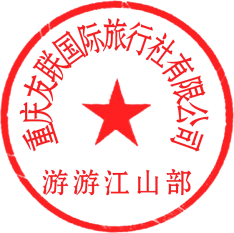 